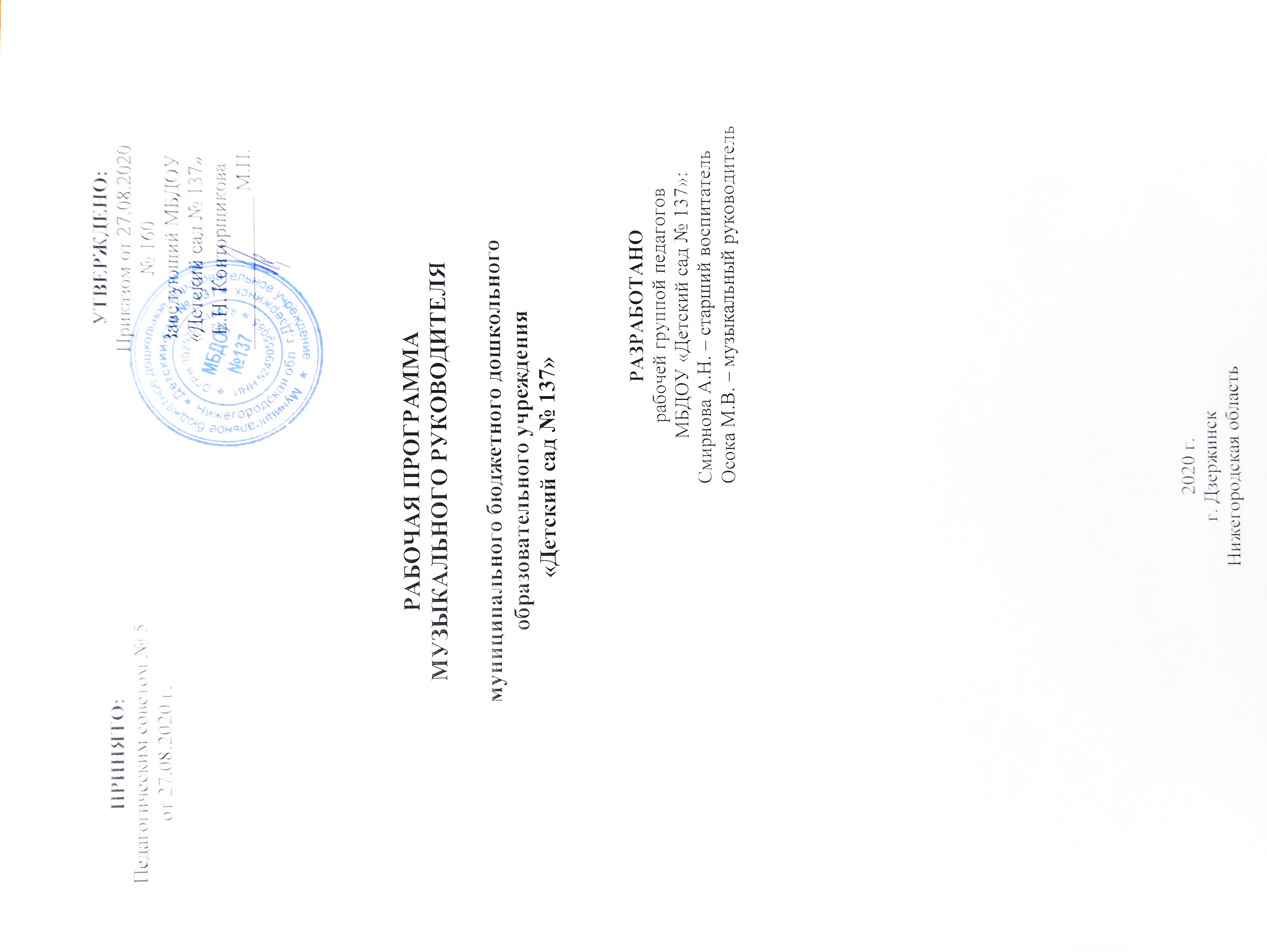 РАБОЧАЯ ПРОГРАММАМУЗЫКАЛЬНОГО РУКОВОДИТЕЛЯмуниципального бюджетного дошкольного образовательного учреждения «Детский сад № 137»2020 г.г. ДзержинскНижегородская областьСодержаниеЦЕЛЕВОЙ РАЗДЕЛ Пояснительная запискаРабочая программа музыкального руководителя (далее Программа) является документом, определяющим содержательную и организационную составляющие образовательного процесса ДОУ.Программа реализуется на государственном языке Российской Федерации. Основными субъектами образовательных отношений являются дети, родители (лица их заменяющие), педагоги ДОУ.Программа направлена на формирование общей культуры детей от 1 года 6 месяцев до 7 лет, развитие их эстетических и личностных качеств, формирование предпосылок учебной деятельности, сохранение и укрепление здоровья детей по направлению (далее образовательная область) «Художественно-эстетическое развитие». Программа разработана в соответствии с учетом Примерной основной образовательной програмы дошкольного образования (Одобрена решением федерального учебно-методического объединения по общему образованию, протокол от 20.05.2015г. № 2/15), обязательная часть программы разработана на основе комплексной образовательной программы дошкольного образования «Детство» / Под ред.: Т.И. Бабаева, А.Г. Гогоберидзе, О.В. Солнцева и др. - СПб.: ООО «ИЗДАТЕЛЬСТВО «ДЕТСТВО-ПРЕСС», 2016 г.; комплексной образовательной программы дошкольного образования для детей раннего возраста «Первые шаги» Е.О. Смирновой, Л.Н. Галигузовой, С.Ю.Мещеряковой. – М.: «Русское слово», 2015 г.Программа строится на адекватных возрасту видах деятельности и формах работы с воспитанниками. В структуре программы выделены следующие разделы: целевой, содержательный, организационный. Программа может корректироваться в связи с изменениями:  нормативно-правовой базы дошкольного образования, образовательного запроса родителей, видовой структуры групп.Цели и задачи ПрограммыЦель Программы – создание для каждого ребенка в детском саду возможности для развития способностей, широкого взаимодействия с миром, активного практикования в разных видах деятельности, творческой самореализации. Программа направлена на развитие самостоятельности, познавательной и коммуникативной активности, социальной уверенности и ценностных ориентаций, определяющих поведение, деятельность и отношение ребенка к миру. Программа, разработанная на основе ФГОС ДО, ориентирована на формирование общей культуры личности детей, развитие их эстетических качеств, инициативности, самостоятельности и ответственности ребёнка, формирование предпосылок учебной деятельности.Принципы и подходы к формированию ПрограммыРеализация программы нацелена на создание каждому ребенку условий для наиболее полного раскрытия возрастных возможностей и способностей, обеспечение разнообразия детской деятельности: игры, общения со взрослыми и сверстниками, экспериментирования, предметной, изобразительной, музыкальной, ориентацию на ребенка, создание эмоционально-комфортной обстановки и благоприятной среды его позитивного развития.Программа соответствует принципам: полноценного проживания ребёнком всех этапов детства (раннего и дошкольного возраста), обогащение (амплификация) детского развития; построения образовательной деятельности на основе индивидуальных особенностей каждого ребенка, при котором сам ребенок становится активным в выборе содержания своего образования, становится субъектом дошкольного образования; содействия и сотрудничества детей и взрослых, признания ребенка полноценным участником (субъектом) образовательных отношений; поддержки инициативы детей в различных видах деятельности; сотрудничества с семьёй; приобщения детей к социокультурным нормам, традициям семьи, общества и государства; формирования познавательных интересов и познавательных действий ребенка в музыкальной деятельности; возрастной адекватности дошкольного образования (соответствия условий, требований, методов возрасту и особенностям развития); учёта этнокультурной ситуации развития детей. Значимые для разработки и реализации программы характеристикиОсобенности осуществления образовательного процессаОбщие сведения об УчрежденииПрограмма создавалась с учетом условий и специфики деятельности МБДОУ «Детский сад № 137» к которым относятся:Количество группВ Учреждении функционирует 10 групп общеразвивающей направленности, из которых 2 группы для воспитанников раннего возраста и 8 групп для воспитанников дошкольного возраста.Группы общеразвивающей направленности комплектуются по возрастному принципу. Основными участниками реализации программы являются: дети дошкольного возраста, родители (законные представители), педагоги.Наличие дополнительных функциональных помещенийВ Учреждении имеется музыкальный зал, кабинет музыкальных руководителей.Кадровые условияРеализация Программы обеспечивается следующими педагогическими работниками:Характеристики особенностей развития детей раннего и дошкольного возрастаВозрастные особенности детей от 1,6 до 7 лет соответствуют описанию, представленному в Программе: Комплексная образовательная программа дошкольного образования «Детство». С-Пб.: ДЕТСТВО-ПРЕСС, 2019.Характеристики особенностей развития детей раннего возраста (1,6-2 года). Комплексная образовательная программа дошкольного образования «Детство». С-Пб.: ДЕТСТВО-ПРЕСС, 2019, с. 13-14; комплексная образовательная программа дошкольного образования для детей раннего возраста «Первые шаги» Е.О. Смирновой, Л.Н. Галигузовой, С.Ю.Мещеряковой. – М.: «Русское слово», 2015, с. 10-40Характеристики особенностей развития детей 1 младшей группы (2-3 года). Комплексная образовательная программа дошкольного образования «Детство». С-Пб.: ДЕТСТВО-ПРЕСС, 2019, с. 14-15Характеристики особенностей развития детей младшего дошкольного возраста (3-4 года). Комплексная образовательная программа дошкольного образования «Детство». С-Пб.: ДЕТСТВО-ПРЕСС, 2019, с. 15-18Характеристики особенностей развития детей среднего дошкольного возраста (4-5 лет). Комплексная образовательная программа дошкольного образования «Детство». С-Пб.: ДЕТСТВО-ПРЕСС, 2019, с. 18-21Характеристики особенностей развития детей старшего дошкольного возраста (5-6 лет). Комплексная образовательная программа дошкольного образования «Детство». С-Пб.: ДЕТСТВО-ПРЕСС, 2019, с. 21-23Характеристики особенностей развития детей подготовительного дошкольного возраста (6-7 лет). Комплексная образовательная программа дошкольного образования «Детство». С-Пб.: ДЕТСТВО-ПРЕСС, 2019, с. 23-26Планируемые результатыЦелевые ориентирыЦелевые ориентиры образования представляют собой социально-нормативные возрастные характеристики возможных достижений ребенка на этапе завершения уровня дошкольного образования.Целевые ориентиры не подлежат непосредственной оценке, в том числе в виде педагогической диагностики (мониторинга), и не являются основанием для их формального сравнения с реальными достижениями детей.Целевые ориентиры образования в младенческом и раннем возрасте ФГОС ДО раздела IV, 4.6.Целевые ориентиры на этапе завершения дошкольного образования ФГОС ДО раздела IV, 4.6.Планируемые результаты освоения Программы детьми раннего возраста Планируемые результаты освоения Программы детьми дошкольного возрастаРазвивающее оценивание качества образовательной деятельности по ПрограммеОсвоение Программы не сопровождается проведением промежуточных аттестаций и итоговой аттестации обучающихся.Реализация программы предполагает оценку индивидуального развития детей. Эта оценка проводится воспитателями и специалистами в каждой возрастной группе в рамках педагогического мониторинга. Педагогический мониторинг проводится в ходе наблюдений за деятельностью детей в спонтанной и специально организованной деятельности. Наблюдения осуществляется педагогами повседневно, во всех образовательных ситуациях, а также наблюдение может дополняться изучением продуктов детской деятельности, свободными беседами с детьми, с родителями как экспертов в отношении и особенностями их ребенка.Результаты педагогического мониторинга используются исключительно для решения следующих образовательных задач:индивидуализации образования;оптимизации работы с группой детей.Результаты наблюдений за деятельностью воспитанников отражаются в «Карте оценки индивидуального развития ребёнка» (далее - Карта), форма которой определена локальным актом «Положение о системе оценки индивидуального развития воспитанников».В карте отражаются результаты освоения Программы обучающимися на протяжении всего периода пребывания в ДОУ по учебным годам.Карты хранятся в бумажном виде в течении всего времени пребывания ребенка в ДОУ. При переходе в другую возрастную группу или переводе в другое ДОУ Карта передается вместе с ребенком.Оценка результатов освоения Программы проводится педагогами (воспитателями, специалистами) 2 раз в год: ежегодно в начале и конце учебного года. В случае, если ребенок поступает в ДОУ и педагогический мониторинг на него не проводился, педагогами по истечении 2-х месяцев проводится педагогическая диагностика по «Карте индивидуального развития ребенка» (по показателям предыдущего возраста).Оценка эффективности педагогических воздействий проводится по показателям, в основе которых лежат «Планируемые результаты освоения обязательной части Программы» и представляет собой систему характеристик, соответствующих возрасту ребенка.Особенности организации педагогической диагностики и мониторинга, этапы проектирования описаны в программе «Детство» на стр. 228-234.СОДЕРЖАТЕЛЬНЫЙ РАЗДЕЛ Общие положенияВ содержательном разделе представлены: описание модуля образовательной деятельности по музыкальному развитию ребенка в соответствии с образовательной областью «Художественно-эстетическое развитие» описание вариативных форм, методов и средств реализации Программы с учетом возрастных и индивидуально-психологических особенностей воспитанников, их потребностей, мотивов и интересов.  Описание образовательной деятельности в соответствии с направлениями развития ребенка, представленными в образовательной области «Художественно-эстетическое развитие»Описание образовательной деятельности с детьми раннего возраста с 1,6 до 3 лет, в соответствии с направлениями развития ребенка соответствует комплексной образовательной программы дошкольного образования «Детство» под редакцией Т.И. Бабаевой, А.Г. Гогоберидзе, О.В. Солнцевой. – СПб.: «Детство-Пресс», 2019 г. и комплексной образовательной программы дошкольного образования для детей раннего возраста «Первые шаги» Е.О. Смирновой, Л.Н. Галигузовой, С.Ю.Мещеряковой. – М.: «Русское слово», 2015 (2). Содержание образовательной деятельности «Художественно-эстетическое развитие»Описание образовательной деятельности с детьми дошкольного возраста с 3 до 7 лет, в соответствии с направлениями развития ребенка, представленными в пяти образовательных областях соответствует комплексной образовательной программы дошкольного образования «Детство» под редакцией Т.И. Бабаевой, А.Г. Гогоберидзе, О.В. Солнцевой. – СПб.: «Детство-Пресс», 2016 г.Содержание образовательной деятельности «Художественно-эстетическое развитие»2.2. ОПИСАНИЕ ВАРИАТИВНЫХ ФОРМ, СПОСОБОВ, МЕТОДОВ И СРЕДСТВ РЕАЛИЗАЦИИ ПРОГРАММЫ  ОСОБЕННОСТИ ОБРАЗОВАТЕЛЬНОЙ ДЕЯТЕЛЬНОСТИРАЗНЫХ ВИДОВ И КУЛЬТУРНЫХ ПРАКТИКОсобенности образовательной деятельности разных видовРазвитие ребенка в образовательном процессе детского сада осуществляется целостно в процессе всей его жизнедеятельности. В тоже время, освоение любого вида деятельности требует обучения общим и специальным умениям, необходимым для её осуществления. Особенностью организации образовательной деятельности по Программе является ситуационный подход. Основной единицей образовательного процесса выступает занятие, т. е. такая форма совместной деятельности педагога и детей, которая планируется и целенаправленно организуется педагогом с целью решения определенных задач развития, воспитания и обучения. Занятие протекает в конкретный временной период образовательной деятельности. Особенностью занятия является появление образовательного результата (продукта) в ходе специально организованного взаимодействия воспитателя и ребенка. Такие продукты могут быть как материальными, так и нематериальными (новое знание, образ, идея, отношение, переживание). Музыкальное занятие основано на организации педагогом видов деятельности, заданных ФГОС дошкольного образования. Музыкальная деятельность организуется в процессе музыкальных занятий, которые проводятся музыкальным руководителем дошкольного учреждения в специально оборудованном помещении. Образовательная деятельность, осуществляемая в утренний отрезок времени, включает: индивидуальные игры и игры с небольшими подгруппами детей (в том числе музыкальные); Образовательная деятельность, осуществляемая во время прогулки, включает: музыкальные подвижные игры и упражнения, направленные на оптимизацию режима двигательной активности и укрепление здоровья детей. Культурные практикиВо второй половине дня организуются разнообразные культурные практики, ориентированные на проявление детьми самостоятельности и творчества в музыкльной деятельности. В культурных практиках воспитателем создается атмосфера свободы выбора, творческого обмена и самовыражения, сотрудничества взрослого и детей. Организация культурных практик носит преимущественно подгрупповой характер. Музыкально-театральная и литературная гостиная (детская студия) - форма организации художественно-творческой деятельности детей, предполагающая организацию восприятия музыкальных и литературных произведений, творческую деятельность детей и свободное общение воспитателя и детей на литературном или музыкальном материале. Детский досуг - вид деятельности, целенаправленно организуемый взрослыми для игры, развлечения, отдыха, например, музыкальные досуги.  СПОСОБЫ И НАПРАВЛЕНИЯ ПОДДЕРЖКИ ДЕТСКОЙ ИНИЦИАТИВЫ Детская инициатива проявляется в свободной самостоятельной деятельности детей по выбору и интересам. Возможность играть, сочинять и пр. в соответствии с собственными интересами является важнейшим источником эмоционального благополучия ребенка в детском саду. Самостоятельная деятельность детей протекает преимущественно в утренний отрезок времени и во второй половине дня. Музыкальные игры и импровизации в детском саду осуществляются в форме самостоятельной инициативной деятельности  Взаимодействие музыкального руководителя С семьями воспитанниковОдним из важных принципов технологии реализации Программы является совместное с родителями воспитание и развитие дошкольников, вовлечение родителей в образовательный процесс дошкольного учреждения. Задачи взаимодействия с семьями воспитанниковМодель взаимодействия музыкального руководителя с семьями воспитанников III. ОРГАНИЗАЦИОННЫЙ РАЗДЕЛ3.1. Описание материально - технического обеспечения ПрограммыУчреждение оборудовано необходимым оборудованием для своего полноценного функционирования и реализации Программы в полном объеме.Содержание развивающей предметно-пространственной среды соответствует требованиям ФГОС ДО.В соответствии с ФГОС ДО, материально-техническое обеспечение Программы включает в себя учебно-методический комплект, оборудование, оснащение.Описание материально-технического обеспечения ПрограммыИнформатизация образовательного процесса УчрежденияВ Учреждении имеется информационное оборудование, способствующее организации воспитательно-образовательной работы с воспитанниками и професссионадльной деятельности педагогов. Для организации деятельности педагогов Учреждение подключено к сети Интернет (ООО «Ростелеком»), для детей свободного доступа к компьютерам не имеется. Учреждение имеет сайт: http://137dzn.dounn.ru, электронную почту ds137uddudzr.ru.Работа в сети Интернет входит в рабочее время сотрудников (6.00-18.00 ч.) по мере необходимости.3.2. Обеспеченность методическими материалами и средствами обучения и воспитанияЭлектронные образовательные ресурсы к ПрограммеОбеспеченность средствами обучения и воспитания3.3. Планирование образовательной деятельностиПрограмма предусматривает гибкое планирование деятельности, исходя из особенностей реализуемой Программы, условий образовательной деятельности, потребностей, возможностей и готовностей, интересов и инициатив воспитанников и их семей, педагогов и других сотрудников МБДОУ.Планирование деятельности опирается на результаты педагогической оценки индивидуального развития детей и направлено в первую очередь на создание психолого-педагогических условий для развития каждого ребенка, в том числе, на формирование РППС. В основе воспитательно-образовательной работы в МБДОУ лежит комплексно-тематическое планирование. 3.4. Организация развивающей предметно-пространственной средыВся организация педагогического процесса детского сада предполагает свободу передвижения ребенка по всему зданию. Детям доступны все функциональные пространства детского сада. В музыкальном зал) находяться специальные информационно-коммуникационные средства, позволяющие усиливать эффект погружения в воображаемую ситуацию с помощью проекций виртуальной реальности, мультимедийных презентаций и клип-арта. В группах создаются «Центр творчества», которые обеспечивают решение задач активизации творчества детей (режиссерские и театрализованные, музыкальные игры и импровизации); 3.5. Учебный планСовместная образовательная деятельность воспитателя и детей и культурных практик в режимных моментах3.6. Расписание занятий музыкального руководителя3.7. Календарный учебный графикI.Целевой раздел1.1Пояснительная записка1.1.1Цель и задачи Программы1.1.2Принципы и подходы к формированию Программы1.1.3Значимые для разработки и реализации Программы характеристики, в том числехарактеристики особенностей развития детей от 1,6 до 7 лет.1.2Планируемые результаты освоения Программы1.3Развивающее оценивание качества образовательной деятельности по ПрограммеII.Содержательный раздел2.1.Общие положения2.2.Описание образовательной деятельности в соответствии с направлениями развития ребенка, представленными в пяти образовательных областях2.3.Описание  вариативных  форм,  способов,  методов и средств	реализации Программы с учетом возрастных и индивидуальных особенностей воспитанников, специфики их образовательных потребностей и интересов.2.4.Особенности образовательной деятельности разных видов и культурных практик2.5.Способы и направления поддержки детской инициативы2.6.Особенности взаимодействия педагогического коллектива с семьями воспитанников2.7.Иные характеристики содержания ПрограммыIII.Организационный раздел3.1.Описание материально-технического обеспечения Программы3.2.Обеспеченность методическими материалами и средствами обучения и воспитания3.3.Планирование образовательной деятельности3.4.Организация развивающей предметно-пространственной среды3.5.Учебный план3.6.Распорядок дня3.7.Календарный учебный график3.8.Особенности традиционных событий, праздников, мероприятийВид группыВозраст детейКоличество группГруппа раннего возраста1,6 – 2 года11 младшая группа2 – 3 года12 младшая группа3 – 4 года2Средняя группа4 – 5 лет2Старшая группа5 – 6 лет2Подготовительная группа6 – 7 лет2Всего:Всего:10Педагогический составКоличество штатных единицСтарший воспитатель1Музыкальный руководитель2,25Воспитатель18,75Возраст Планируемые результатыГруппа раннего возраста (1,6-2 года)Образовательная область «Художественно-эстетическое развитие»активно реагирует на музыку, с удовольствием двигается под музыку и слушает простые произведения.Комплексная образовательная программа дошкольного образования для детей раннего возраста «Первые шаги» Е.О. Смирновой, Л.Н. Галигузовой, С.Ю.Мещеряковой. – М.: «Русское слово», 2015. Любит слушать песни и двигаться под музыку. Появляется живой эмоциональный отклик на эстетические впечатления.1 младшая группа(2-3 года)Образовательная область «Художественно-эстетическое развитие»Ребенок обладает интересом к песням, стремится двигаться под музыку, проявляет эмоциональный отклик на музыкальные произведенияОбразовательная область «ХУДОЖЕСТВЕННО-ЭСТЕТИЧЕСКОЕ РАЗВИТИЕ»Образовательная область «ХУДОЖЕСТВЕННО-ЭСТЕТИЧЕСКОЕ РАЗВИТИЕ»Возраст Планируемые результаты2 младшая группа(3-4 года)МузыкаС интересом вслушивается в музыку, запоминает и узнает знакомые произведения.Проявляет эмоциональную отзывчивость, появляются первоначальные суждения о настроении музыки.Различает танцевальный, песенный, маршевый метроритм, передает их в движении.Эмоционально откликается на характер песни, пляски.Активен в играх на исследование звука, элементарном музицировании.Средняя группа(4-5 лет)МузыкаМожет установить связь между средствами выразительности и содержанием музыкально-художественного образа.Различает выразительный и изобразительный характер в музыке.Владеет элементарными вокальными приемами. Чисто интонирует попевки в пределах знакомых интервалов.Ритмично музицирует, слышат сильную долю в 2х, 3х-дольном размере.Накопленный на занятиях музыкальный опыт переносит в самостоятельную деятельность, делает попытки творческих импровизаций на инструментах, в движении и пении.Старшая группа(5-6 лет)МузыкаРазвиты элементы культуры слушательского восприятия.Выражает желание посещать концерты, музыкальный театр.Музыкально эрудирован, имеет представления о жанрах музыки.Проявляет себя разных видах музыкальной исполнительской деятельности.Активен в театрализации.Участвует в инструментальных импровизациях.Подготовительная группа(6-7 лет)Музыка Развита культура слушательского восприятия.Любит посещать концерты, музыкальный театр, делится полученными впечатлениями.Музыкально эрудирован, имеет представления о жанрах и направлениях классической и народной музыки, творчестве разных композиторов.Проявляет себя во всех видах музыкальной исполнительской деятельности, на праздникахактивен в театрализации, где включается в ритмоинтонационные игры, помогающие почувствовать выразительность и ритмичность интонаций, а также стихотворных ритмов, певучие диалоги или рассказывания.Проговаривает ритмично стихи и импровизирует мелодии на заданную тему, участвует в инструментальных импровизациях.Возраст Описание образовательной деятельности в соответствии с направлениями развития ребенка, представленными в пяти образовательных областяхСтраница Образовательная область «Художественно-эстетическое развитие»Образовательная область «Художественно-эстетическое развитие»Образовательная область «Художественно-эстетическое развитие»Группа раннего возраста (1,6 – 2 года)Задачи образовательной деятельности 68Группа раннего возраста (1,6 – 2 года)Содержание образовательной деятельности69Группа раннего возраста (1,6 – 2 года)Роль художественно-эстетического развития в раннем детстве и направления педагогической работы по приобщению детей к разным видам художественно-эстетической деятельности (Е.О. Смирнова, Л.Н. Галигузова, С.Ю.Мещерякова. Методические материалы к КОП для детей раннего возраста «Первые шаги» 1 ч. – М.: «Русское слово», 2016)701 младшая группа (2 – 3 года)Задачи образовательной деятельности701 младшая группа (2 – 3 года)Содержание образовательной деятельности70Раздел ООПК-во ОС по уч. плануК-во ОС по уч. плануВ ходе образовательных ситуацийВ ходе режимных моментовВ ходе режимных моментовРаздел ООПв нед.в годВ ходе образовательных ситуацийВ ходе режимных моментовВ ходе режимных моментовГруппа раннего возраста (1,6-2 года)Группа раннего возраста (1,6-2 года)Группа раннего возраста (1,6-2 года)Группа раннего возраста (1,6-2 года)Группа раннего возраста (1,6-2 года)Группа раннего возраста (1,6-2 года)Музыкальная деятельность272Яцевич И.Е. Музыкальное развитие дошкольников на основе ПОП «Детство». Содержание, планирование, конспекты, сценарии, методические советы. – СПб.: Детство-Пресс, 2015Сентябрь 1-8 с. 6-7Октябрь 9-16 с. 7-8Ноябрь 17-24 с. 8-10Декабрь 25-32 с. 10-11Январь 33-40 с. 11-12Февраль 41-48 с. 12-13Март 49-56 с. 14-15Апрель 57-64 с. 15-16Май 65-72 с. 17-18Гогоберидзе А.Г., Деркунская В.А. Детство с музыкой. Современные педагогические технологии музыкального воспитания и развития детей раннего и дошкольного возраста. – СПб.: Детство-Пресс, 2013Бабинова Н.В., Мельцина И.В. Музыкальные занятия с детьми раннего возраста. -  СПб.: Детство-Пресс, 2018Гогоберидзе А.Г., Деркунская В.А. Детство с музыкой. Современные педагогические технологии музыкального воспитания и развития детей раннего и дошкольного возраста. – СПб.: Детство-Пресс, 2013Бабинова Н.В., Мельцина И.В. Музыкальные занятия с детьми раннего возраста. -  СПб.: Детство-Пресс, 20181 младшая группа (2-3 года)1 младшая группа (2-3 года)1 младшая группа (2-3 года)1 младшая группа (2-3 года)1 младшая группа (2-3 года)1 младшая группа (2-3 года)Музыкальная деятельность272Яцевич И.Е. Музыкальное развитие дошкольников на основе ПОП «Детство». Содержание, планирование, конспекты, сценарии, методические советы. – СПб.: Детство-Пресс, 2015Сентябрь1-2 «Мы в детском саду» с. 28-293-4 «В нашей группе» С. 28-295-6 «Мы играем» С. 28-297-8 «Осенняя песенка» С. 28-29Октябрь 9-10 «Что растет на огороде?» с. 29-3011-12 «Одежда» с. 29-3013-14 «Я – человек» С. 29-3015-16 «Я – человек» С. 29-30Ноябрь 17-18 «Моя семья» с. 31-3219-20 «Мой дом» с. 31-3221-22 «Мебель» С. 31-3223-24 «Посуда» С. 31-32Декабрь25-26 «Домашние птицы» С. 32-3427-28 «Вот зима-кругом бело» с. 32-3429-30 «Что нам нравится зимой?» с. 32-3431-32 «Наша елка хороша» С. 32-34Январь33-34 «Снег-снежок» С. 34-3535-36 «Течет, течет водичка» С. 34-3537-38 «Домашние животные» С. 34-3539-40 «Кто в лесу живет?» С. 34-35Февраль 41-42 «Птицы –наши друзья» С. 36-3743-44 «Наш город» С.36-3745-46 «Труд взрослых» С.36-3747-48 «Мы едем, едем, едем» С.36-37Март 49-50 «Мамин праздник» с.37-3951-52 «Чудо игрушки. Матрешка» С. 37-3953-54 «Уголок природы» С.37-3955-56 «Рыбки» С.37-39Апрель 57-58 «Будем чистыми всегда» С. 39-4059-60 «К нам пришла весна» С.39-4061-62 «К нам пришла весна» С.39-4063-64 «Мы носим обувь» С. 39-40Май 65-66 «В лесу» С.40-4267-68 «Цветики-цветочки» С.40-4269-70 «Цветики-цветочки» С.40-4271-72 «Жучки-паучки» С.40-42Яцевич И.Е. Музыкальное развитие дошкольников на основе ПОП «Детство». Содержание, планирование, конспекты, сценарии, методические советы. – СПб.: Детство-Пресс, 2015Сентябрь1-2 «Мы в детском саду» с. 28-293-4 «В нашей группе» С. 28-295-6 «Мы играем» С. 28-297-8 «Осенняя песенка» С. 28-29Октябрь 9-10 «Что растет на огороде?» с. 29-3011-12 «Одежда» с. 29-3013-14 «Я – человек» С. 29-3015-16 «Я – человек» С. 29-30Ноябрь 17-18 «Моя семья» с. 31-3219-20 «Мой дом» с. 31-3221-22 «Мебель» С. 31-3223-24 «Посуда» С. 31-32Декабрь25-26 «Домашние птицы» С. 32-3427-28 «Вот зима-кругом бело» с. 32-3429-30 «Что нам нравится зимой?» с. 32-3431-32 «Наша елка хороша» С. 32-34Январь33-34 «Снег-снежок» С. 34-3535-36 «Течет, течет водичка» С. 34-3537-38 «Домашние животные» С. 34-3539-40 «Кто в лесу живет?» С. 34-35Февраль 41-42 «Птицы –наши друзья» С. 36-3743-44 «Наш город» С.36-3745-46 «Труд взрослых» С.36-3747-48 «Мы едем, едем, едем» С.36-37Март 49-50 «Мамин праздник» с.37-3951-52 «Чудо игрушки. Матрешка» С. 37-3953-54 «Уголок природы» С.37-3955-56 «Рыбки» С.37-39Апрель 57-58 «Будем чистыми всегда» С. 39-4059-60 «К нам пришла весна» С.39-4061-62 «К нам пришла весна» С.39-4063-64 «Мы носим обувь» С. 39-40Май 65-66 «В лесу» С.40-4267-68 «Цветики-цветочки» С.40-4269-70 «Цветики-цветочки» С.40-4271-72 «Жучки-паучки» С.40-42Гогоберидзе А.Г., Деркунская В.А. Детство с музыкой. Современные педагогические технологии музыкального воспитания и развития детей раннего и дошкольного возраста. – СПб.: Детство-Пресс, 2013Яцевич И.Е. Музыкальное развитие дошкольников на основе ПОП «Детство». Содержание, планирование, конспекты, сценарии, методические советы. – СПб.: Детство-Пресс, 2015Возраст Описание образовательной деятельности в соответствии с направлениями развития ребенка, представленными в пяти образовательных областяхСтраница Образовательная область «Художественно-эстетическое развитие»Образовательная область «Художественно-эстетическое развитие»Образовательная область «Художественно-эстетическое развитие»Образовательная область «Художественно-эстетическое развитие»2-я младшая группа (3-4 года)МузыкаМузыкаМузыка2-я младшая группа (3-4 года)Задачи образовательной деятельности1472-я младшая группа (3-4 года)Содержание образовательной деятельности147Средняя группа (4-5 лет)Музыка154Средняя группа (4-5 лет)Задачи образовательной деятельности154Средняя группа (4-5 лет)Содержание образовательной деятельности155Старшая группа (5-6 лет)Музыка163Старшая группа (5-6 лет)Задачи образовательной деятельности163Старшая группа (5-6 лет)Содержание образовательной деятельности163Подготовительная группа (6-7 лет)Музыка170Подготовительная группа (6-7 лет)Задачи образовательной деятельности170Подготовительная группа (6-7 лет)Содержание образовательной деятельности171Раздел ООПК-во ОС по уч. плануК-во ОС по уч. плануВ ходе образовательных ситуацийВ ходе режимных моментовРаздел ООПв нед.в годВ ходе образовательных ситуацийВ ходе режимных моментов2 младшая группа (3-4 года)2 младшая группа (3-4 года)2 младшая группа (3-4 года)2 младшая группа (3-4 года)2 младшая группа (3-4 года)Музыкальная деятельность272Яцевич И.Е. Музыкальное развитие дошкольников на основе ПОП «Детство». Содержание, планирование, конспекты, сценарии, методические советы. – СПб.: Детство-Пресс, 2015Сентябрь1-2 «Здравствуй, наша группа» С. 54-563-4 «Мы играем» С.54-565-6 «Труд помощника воспитателя» С.54-567-8 «Мои друзья» С.54-56Октябрь 9-10 «Давайте познакомимся» С. 56-5911-12 «Золотая осень» С.56-5913-14 «Что нам осень принесла?» С.56-5915-16 «Собираем урожай» С.56-59Ноябрь 17-18 «Кто в лесу живет?»  С. 59-6119-20 «Животные- домашние питомцы». С.59-6121-22 «Мы в лесок пойдем-грибы, ягоды найдем!» С.59-6123-24 «Птицы - наши друзья». С.59-61Декабрь 25-26 «Животные-домашние питомцы» С. 61-6427-28 «Мы едем, едем, едем» С.61-6429-30 «Безопасность на дороге» С.61-6431-32 «Новый год» С.61-64Январь 33-34 «Что нам нравится зимой?» С. 64.-6635-36 «Что нам нравится зимой?» С. 64.-6637-38 «Кто какие шубки носит». С.64-6639-40 «Труд повара» С.64-66Февраль 41-42 «Мой папа» С. 67-6943-44 «Вот какие мы большие!» С.67-6945-46 «Профессия врача» С.67-6947-48 «Здоровье» С.67-69Март 49-50 «Поздравляем мамочку» С. 69-7151-52 «Моя семья» С.69-7153-54 «К нам гости пришли» С.69-7155-56 «Наша квартира» С.69-71Апрель 57-58 «Мы живем в городе» С.72-7459-60 «Чтобы не было пожаров» С.72-7461-62 «Пришла весна-пришла красна!» С.72-7463-64 «Пришла весна-пришла красна!» С.72-74Май65-66 «Мы идем в магазин» С.74-7667-68 «Цветики-цветочки» С.74-7669-70 «Жучки-паучки» С.74-7671-72 «Жучки-паучки» С.74-76Гогоберидзе А.Г., Деркунская В.А. Детство с музыкой. Современные педагогические технологии музыкального воспитания и развития детей раннего и дошкольного возраста. – СПб.: Детство-Пресс, 2013Яцевич И.Е. Музыкальное развитие дошкольников на основе ПОП «Детство». Содержание, планирование, конспекты, сценарии, методические советы. – СПб.:  Детство-Пресс, 2015Образовательная область Художественно-эстетическое развитие. Ред. А.Г. Гогоберидзе – СПб.: «Детство-Пресс», 2017Средняя группа (4-5 лет)Средняя группа (4-5 лет)Средняя группа (4-5 лет)Средняя группа (4-5 лет)Средняя группа (4-5 лет)Музыкальная деятельность272Яцевич И.Е. Музыкальное развитие дошкольников на основе ПОП «Детство». Содержание, планирование, конспекты, сценарии, методические советы. – СПб.: Детство-Пресс, 2015Сентябрь1-2 «Мы в детском саду» С. 94-963-4 «Собираем урожай». С.94-965-6 «Собираем урожай». С.94-967-8 «В лес по грибы, по ягоды». С.94-96Октябрь 9-10 «Животные-домашние питомцы». С. 96-9811-12 «Домашние птицы». С.96-9813-14 «Краски осени». С.96-9815-16 «Дикие животные осенью». С.96-98Ноябрь 17-18 «Осень в лесу».  С. 99-10119-20 «Город, в котором мы живем», С.99-10121-22 «Одежда и обувь». С.99-10123-24 «Труд повара» С.99-101Декабрь 25-26 «Столовая посуда» С. 101-10427-28 «В магазин за продуктами» С. 101-10429-30 «Средства передвижения». С. 101-10431-32 «Мы встречаем Новый год». С. 101-104Январь 33-34 «Пришла зима» С. 104-10635-36 «Что нам нравится зимой?»  С. 104-10637-38 «Птицы -наши друзья». С. 104-10639-40 «Снег-снежок». С. 104-106Февраль 41-42 «Мебель» С.107-10943-44 «Всем советуем дружить» С.107-10945-46 «Мой папа - самый лучший» С.107-10947-48 «Это он, это он, дорогой наш почтальон». С.107-109Март 49-50 «Мамин день» С.110-11251-52 «Я люблю свою семью». С.110-11253-54 «Инструменты домашнего мастера». С.110-11255-56 «Всем желаем не болеть». С.110-112Апрель 57-58 «Мы играем» С.113-11559-60 «12 апреля- день космонавтики» С.113-11561-62 «К нам пришла весна» С.113-11563-64 «К нам пришла весна» С.113-115Май 65-66 «Рыбки плещутся в водице». С.115-11767-68 «Хороши у нас цветочки». С.115-11769-70 «Вы, букашки, покажитесь и со мною подружитесь». С.115-11771-72 «Вы, букашки, покажитесь и со мною подружитесь». С.115-117Гогоберидзе А.Г., Деркунская В.А. Детство с музыкой. Современные педагогические технологии музыкального воспитания и развития детей раннего и дошкольного возраста. – СПб.: Детство-Пресс, 2013Образовательная область Художественно-эстетическое развитие. Ред. А.Г. Гогоберидзе – СПб.: «Детство-Пресс», 2017Старшая группа (5-6 лет)Старшая группа (5-6 лет)Старшая группа (5-6 лет)Старшая группа (5-6 лет)Старшая группа (5-6 лет)Музыкальная деятельность272Яцевич И.Е. Музыкальное развитие дошкольников на основе ПОП «Детство». Содержание, планирование, конспекты, сценарии, методические советы. – СПб.: Детство-Пресс, 2015Сентябрь«День знаний», с. 141-142«Дары осени», с. 141-142«Щи да каша - пища наша», с. 141-142«В лес по грибы, по ягоды», с. 141-142Октябрь «В доме есть такое чудо под названием посуда», с.144«Мой родной город», С.144«Мы живём в России», С.144«Осень, осень, в гости просим», с.144Ноябрь «Наш край» с.147-149«Здравствуй, лес!», С.147-149«Одежда и обувь», С.147-149«26 ноября -  День матери», с.147-149Декабрь «Средства передвижения» с.150-151«Зимующие птицы», С.150-151«Бытовая техника», с.150-151«Мы встречаем Новый год», с.150-151Январь «Я человек» с.152-154«Я человек», с.152-154«Дикие животные зимой», С.152-154«Что нам нравится зимой?», с.152-154Февраль «Зимняя палитра» с.155-156«Зимние виды спорта», с.155-156«Военные профессии», С.155-156«23 февраля – День защитника Отечества», С.155-156Март «Мамин день-8марта» с.157-159«Дикие животные средней полосы» с.157-159«Тайны морских глубин» с.157-159«27 марта- День театра» с.157-159Апрель «Весна идёт» с.160-162«Весна идёт», С.160-162«12 апреля – День космонавтики». С.160-162«Экология Земли», С.160-162Май «Весна» с.163-164«9 мая- День Победы», с. 163-164«Полевые цветы», с. 163-164«Жучки-паучки», с. 163-164Гогоберидзе А.Г., Деркунская В.А. Детство с музыкой. Современные педагогические технологии музыкального воспитания и развития детей раннего и дошкольного возраста. – СПб.: Детство-Пресс, 2013Образовательная область Художественно-эстетическое развитие. Ред. А.Г. Гогоберидзе – СПб.: «Детство-Пресс», 2017Подготовительная группа (6-7 лет)Подготовительная группа (6-7 лет)Подготовительная группа (6-7 лет)Подготовительная группа (6-7 лет)Подготовительная группа (6-7 лет)Музыкальная деятельность272Яцевич И.Е. Музыкальное развитие дошкольников на основе ПОП «Детство». Содержание, планирование, конспекты, сценарии, методические советы. – СПб.: Детство-Пресс, 2015Сентябрь1-2 «День знаний», с. 183-1853-4 «Собираем урожай», с. 183-1855-6 «Песенка о хлебе», с.183-1857-8 «В лес по грибы, по ягоды», с.183-185.Октябрь 9-10 «В доме есть такое чудо под названием посуда», с.185-18811-12 «Мой город», С.185-18813-14 «Столица нашей Родины - Москва», С.185-18815-16 «Осенняя палитра», с.185-188Ноябрь 17-18 «Осенью в лесу» с.189-19119-20 «Природа и мы» С.189-19121-22 «Шьют одежду в ателье», С.189-19123-24 «День матери», с.189-191Декабрь 25-26 «Мы едем, едем» с.192-19427-28 «Зимующие птицы», С.192-19429-30 «Человек и природа», с.192-19431-32 «Новый год у ворот», с.192-194Январь 33-34 «Зимние традиционные календарные праздники» с.194-19635-36 «Зимние традиционные календарные праздники» с.194-19637-38 «Как живут звери зимой?», С.194-19639-40 «Зимняя песенка» с.194-196Февраль 41-42 «Зимняя палитра» с.197-19943-44 «Зимние виды спорта», с.197-19945-46 «23 февраля- День защитника Отечества», С.197-19947-48 «Кем я хочу стать?», С.197-199Март 49-50 «Международный женский день» с.200-20251052 «Дикие животные северных и южных широт» с.200-20253-54 «Моря и океаны, реки и озёра» с.200-20255-56 «27 марта - День театра» с.200-202Апрель 57-58 «Весна идёт» с.202-20559-60 «Как хорошо уметь читать», С.202-20561-62 «12 апреля – День космонавтики». С.202-20563-64 «Экология Земли», С.202-205Май 65-66 «9 мая - День Победы» с.205-20767-68 «Разноцветье трав, полей и лугов», с. 205-20769-70 «Провожают в школу нас, провожают в первый класс», с.205-20771-72 «Провожают в школу нас, провожают в первый класс», с. 205-207Гогоберидзе А.Г., Деркунская В.А. Детство с музыкой. Современные педагогические технологии музыкального воспитания и развития детей раннего и дошкольного возраста. – СПб.: Детство-Пресс, 2013Образовательная область Художественно-эстетическое развитие. Ред. А.Г. Гогоберидзе – СПб.: «Детство-Пресс», 2017 Образовательная область «Художественно-эстетическое развитие» Образовательная область «Художественно-эстетическое развитие» Образовательная область «Художественно-эстетическое развитие» Образовательная область «Художественно-эстетическое развитие» Образовательная область «Художественно-эстетическое развитие» Образовательная область «Художественно-эстетическое развитие»Группа раннего возраста (1,5-2 года)Группа раннего возраста (1,5-2 года)Группа раннего возраста (1,5-2 года)Группа раннего возраста (1,5-2 года)Группа раннего возраста (1,5-2 года)Группа раннего возраста (1,5-2 года)групповаягрупповаяподгрупповаяподгрупповаяиндивидуальная- организованная образовательная деятельность- наблюдения- слушание музыки - беседа- дидактические игры- музыкально-дидактические игры- хороводные игры- игры с пением, имитационные, допевание- игра на шумовых инструментах- праздники, развлечения- организованная образовательная деятельность- наблюдения- слушание музыки - беседа- дидактические игры- музыкально-дидактические игры- хороводные игры- игры с пением, имитационные, допевание- игра на шумовых инструментах- праздники, развлечения- слушание музыкальных произведений- показ кукольного театра взрослым- дидактические игры и упражнения- музыкальные игры- слушание музыкальных произведений- показ кукольного театра взрослым- дидактические игры и упражнения- музыкальные игры- дидактические игры - музыкально-дидактические игры- подпевание- слушание музыки- танцевальные движенияМетоды и приемыМетоды и приемыМетоды и приемыМетоды и приемыМетоды и приемыМетоды и приемынаглядныенаглядныесловесныесловесныепрактическиепрактическиеРассматривание, наблюдение, образец воспитателя, показ образца, элементарное обследованиеРассматривание, наблюдение, образец воспитателя, показ образца, элементарное обследованиеБеседа, рассказ, объяснение, художественное словоБеседа, рассказ, объяснение, художественное словоИгры, игровые упражнения, игровые ситуации, приход или встреча сказочного героя, слушание соответствующей возрасту детской музыки, дидактическая игра, разучивание танцев, подпевание воспитателю, строительные игрыИгры, игровые упражнения, игровые ситуации, приход или встреча сказочного героя, слушание соответствующей возрасту детской музыки, дидактическая игра, разучивание танцев, подпевание воспитателю, строительные игрыСредства реализации программыСредства реализации программыСредства реализации программыСредства реализации программыСредства реализации программыСредства реализации программыМузыкальные инструменты: пианино детское, музыкальные игрушки, микрофон, ксилофон, металлофон, барабаны, погремушки, ложки деревянные, колокольчики, кубики с картинками, Колотушки деревянные, бубенчики деревянные, колотушка пластмассовая, бубенМузыкальные диски: Народная музыка для малышей, классика для малышейНастольный театр: Колобок, репка, теремок, курочка рябаПальчиковый театр: Репка, теремокМаски, костюмы для ряжения, шапочкиМузыкальные инструменты: пианино детское, музыкальные игрушки, микрофон, ксилофон, металлофон, барабаны, погремушки, ложки деревянные, колокольчики, кубики с картинками, Колотушки деревянные, бубенчики деревянные, колотушка пластмассовая, бубенМузыкальные диски: Народная музыка для малышей, классика для малышейНастольный театр: Колобок, репка, теремок, курочка рябаПальчиковый театр: Репка, теремокМаски, костюмы для ряжения, шапочкиМузыкальные инструменты: пианино детское, музыкальные игрушки, микрофон, ксилофон, металлофон, барабаны, погремушки, ложки деревянные, колокольчики, кубики с картинками, Колотушки деревянные, бубенчики деревянные, колотушка пластмассовая, бубенМузыкальные диски: Народная музыка для малышей, классика для малышейНастольный театр: Колобок, репка, теремок, курочка рябаПальчиковый театр: Репка, теремокМаски, костюмы для ряжения, шапочкиМузыкальные инструменты: пианино детское, музыкальные игрушки, микрофон, ксилофон, металлофон, барабаны, погремушки, ложки деревянные, колокольчики, кубики с картинками, Колотушки деревянные, бубенчики деревянные, колотушка пластмассовая, бубенМузыкальные диски: Народная музыка для малышей, классика для малышейНастольный театр: Колобок, репка, теремок, курочка рябаПальчиковый театр: Репка, теремокМаски, костюмы для ряжения, шапочкиМузыкальные инструменты: пианино детское, музыкальные игрушки, микрофон, ксилофон, металлофон, барабаны, погремушки, ложки деревянные, колокольчики, кубики с картинками, Колотушки деревянные, бубенчики деревянные, колотушка пластмассовая, бубенМузыкальные диски: Народная музыка для малышей, классика для малышейНастольный театр: Колобок, репка, теремок, курочка рябаПальчиковый театр: Репка, теремокМаски, костюмы для ряжения, шапочкиМузыкальные инструменты: пианино детское, музыкальные игрушки, микрофон, ксилофон, металлофон, барабаны, погремушки, ложки деревянные, колокольчики, кубики с картинками, Колотушки деревянные, бубенчики деревянные, колотушка пластмассовая, бубенМузыкальные диски: Народная музыка для малышей, классика для малышейНастольный театр: Колобок, репка, теремок, курочка рябаПальчиковый театр: Репка, теремокМаски, костюмы для ряжения, шапочки1 младшая группа (2-3 года)1 младшая группа (2-3 года)1 младшая группа (2-3 года)1 младшая группа (2-3 года)1 младшая группа (2-3 года)1 младшая группа (2-3 года)групповаягрупповаяподгрупповаяподгрупповаяиндивидуальная- организованная образовательная деятельность- наблюдения- обследование объектов- слушание музыки - беседа- дидактические игры- музыкально-дидактические игры- хороводные игры- игры с пением, имитационные, пение, подпевки- игра на музыкальных инструментах- праздники, развлечения- организованная образовательная деятельность- наблюдения- обследование объектов- слушание музыки - беседа- дидактические игры- музыкально-дидактические игры- хороводные игры- игры с пением, имитационные, пение, подпевки- игра на музыкальных инструментах- праздники, развлечения- слушание музыкальных произведений- показ кукольного театра взрослым- дидактические игры и упражнения- музыкальные игры- слушание музыкальных произведений- показ кукольного театра взрослым- дидактические игры и упражнения- музыкальные игры- музыкально-дидактические игры- пение- слушание музыки- танцевальные движенияМетоды и приемыМетоды и приемыМетоды и приемыМетоды и приемыМетоды и приемыМетоды и приемынаглядныенаглядныесловесныесловесныепрактическиепрактическиеРассматривание, наблюдение, образец воспитателя, показ и анализ образца, обследованиеРассматривание, наблюдение, образец воспитателя, показ и анализ образца, обследованиеБеседа, рассказ, объяснение, художественное словоБеседа, рассказ, объяснение, художественное словоИгры, игровые упражнения, игровые ситуации, одушевление игрового персонажа, приход или встреча сказочного героя, внесение волшебного предмета, слушание соответствующей возрасту народной, классической, детской музыки, дидактическая игра, разучивание танцев, совместное пение, строительные игрыИгры, игровые упражнения, игровые ситуации, одушевление игрового персонажа, приход или встреча сказочного героя, внесение волшебного предмета, слушание соответствующей возрасту народной, классической, детской музыки, дидактическая игра, разучивание танцев, совместное пение, строительные игрыСредства реализации программыСредства реализации программыСредства реализации программыСредства реализации программыСредства реализации программыСредства реализации программыМузыкальные инструменты: пианино детское, музыкальные игрушки, микрофон, ксилофон, металлофон, барабаны, погремушки, ложки деревянные, колокольчики, кубики с картинками, Колотушки деревянные, бубенчики деревянные, колотушка пластмассовая, бубенМузыкальные диски: Народная музыка для малышей, классика для малышейНастольный театр: Колобок, репка, теремок, курочка рябаПальчиковый театр: Репка, теремокМаски, костюмы для ряжения, шапочкиМузыкальные инструменты: пианино детское, музыкальные игрушки, микрофон, ксилофон, металлофон, барабаны, погремушки, ложки деревянные, колокольчики, кубики с картинками, Колотушки деревянные, бубенчики деревянные, колотушка пластмассовая, бубенМузыкальные диски: Народная музыка для малышей, классика для малышейНастольный театр: Колобок, репка, теремок, курочка рябаПальчиковый театр: Репка, теремокМаски, костюмы для ряжения, шапочкиМузыкальные инструменты: пианино детское, музыкальные игрушки, микрофон, ксилофон, металлофон, барабаны, погремушки, ложки деревянные, колокольчики, кубики с картинками, Колотушки деревянные, бубенчики деревянные, колотушка пластмассовая, бубенМузыкальные диски: Народная музыка для малышей, классика для малышейНастольный театр: Колобок, репка, теремок, курочка рябаПальчиковый театр: Репка, теремокМаски, костюмы для ряжения, шапочкиМузыкальные инструменты: пианино детское, музыкальные игрушки, микрофон, ксилофон, металлофон, барабаны, погремушки, ложки деревянные, колокольчики, кубики с картинками, Колотушки деревянные, бубенчики деревянные, колотушка пластмассовая, бубенМузыкальные диски: Народная музыка для малышей, классика для малышейНастольный театр: Колобок, репка, теремок, курочка рябаПальчиковый театр: Репка, теремокМаски, костюмы для ряжения, шапочкиМузыкальные инструменты: пианино детское, музыкальные игрушки, микрофон, ксилофон, металлофон, барабаны, погремушки, ложки деревянные, колокольчики, кубики с картинками, Колотушки деревянные, бубенчики деревянные, колотушка пластмассовая, бубенМузыкальные диски: Народная музыка для малышей, классика для малышейНастольный театр: Колобок, репка, теремок, курочка рябаПальчиковый театр: Репка, теремокМаски, костюмы для ряжения, шапочкиМузыкальные инструменты: пианино детское, музыкальные игрушки, микрофон, ксилофон, металлофон, барабаны, погремушки, ложки деревянные, колокольчики, кубики с картинками, Колотушки деревянные, бубенчики деревянные, колотушка пластмассовая, бубенМузыкальные диски: Народная музыка для малышей, классика для малышейНастольный театр: Колобок, репка, теремок, курочка рябаПальчиковый театр: Репка, теремокМаски, костюмы для ряжения, шапочки2 младшая группа (3-4 года)2 младшая группа (3-4 года)2 младшая группа (3-4 года)2 младшая группа (3-4 года)2 младшая группа (3-4 года)2 младшая группа (3-4 года)групповаягрупповаяподгрупповаяподгрупповаяиндивидуальная- организованная образовательная деятельность- упражнения и игры - праздники, развлечения- обсуждение, беседы- дидактические игры- организованная образовательная деятельность- упражнения и игры - праздники, развлечения- обсуждение, беседы- дидактические игры- рассматривание иллюстраций инструментов- показ кукольного театра взрослым- дидактические игры и упражнения- музыкальные игры- рассматривание иллюстраций инструментов- показ кукольного театра взрослым- дидактические игры и упражнения- музыкальные игры- музыкально-дидактические игры- пение- слушание музыки- танцевальные движенияМетоды и приемыМетоды и приемыМетоды и приемыМетоды и приемыМетоды и приемыМетоды и приемынаглядныенаглядныесловесныесловесныепрактическиепрактическиеРассматривание, наблюдение, образец музыкального руководителя, показРассматривание, наблюдение, образец музыкального руководителя, показБеседа, рассказ, объяснение, художественное словоБеседа, рассказ, объяснение, художественное словоИгры, игровые упражнения,игровые ситуации, одушевление игрового персонажа, приход или встреча сказочного героя, внесение волшебного предмета индивидуальные упражнения, слушание соответствующей возрасту народной, классической, детской музыки, дидактическая игра,  разучивание танцев, совместное пение, - игра на ДМИИгры, игровые упражнения,игровые ситуации, одушевление игрового персонажа, приход или встреча сказочного героя, внесение волшебного предмета индивидуальные упражнения, слушание соответствующей возрасту народной, классической, детской музыки, дидактическая игра,  разучивание танцев, совместное пение, - игра на ДМИСредства реализации программыСредства реализации программыСредства реализации программыСредства реализации программыСредства реализации программыСредства реализации программыМузыкальные инструменты: барабаны, гитара балалайка, аккордеон, микрофон, ксилофон, колотушка, музыкальный молоток, клоун – би – ба – бо, ложки деревянные, шумелки, погремушки, колокольчикиДидактические игры: «кубики», «музыкальные инструменты», Магнитофон, диски с музыкойАтрибуты для ряженияфланелеграфТеатры: теремок, курочка – ряба, три медведя шапочки маскиМузыкальные инструменты: барабаны, гитара балалайка, аккордеон, микрофон, ксилофон, колотушка, музыкальный молоток, клоун – би – ба – бо, ложки деревянные, шумелки, погремушки, колокольчикиДидактические игры: «кубики», «музыкальные инструменты», Магнитофон, диски с музыкойАтрибуты для ряженияфланелеграфТеатры: теремок, курочка – ряба, три медведя шапочки маскиМузыкальные инструменты: барабаны, гитара балалайка, аккордеон, микрофон, ксилофон, колотушка, музыкальный молоток, клоун – би – ба – бо, ложки деревянные, шумелки, погремушки, колокольчикиДидактические игры: «кубики», «музыкальные инструменты», Магнитофон, диски с музыкойАтрибуты для ряженияфланелеграфТеатры: теремок, курочка – ряба, три медведя шапочки маскиМузыкальные инструменты: барабаны, гитара балалайка, аккордеон, микрофон, ксилофон, колотушка, музыкальный молоток, клоун – би – ба – бо, ложки деревянные, шумелки, погремушки, колокольчикиДидактические игры: «кубики», «музыкальные инструменты», Магнитофон, диски с музыкойАтрибуты для ряженияфланелеграфТеатры: теремок, курочка – ряба, три медведя шапочки маскиМузыкальные инструменты: барабаны, гитара балалайка, аккордеон, микрофон, ксилофон, колотушка, музыкальный молоток, клоун – би – ба – бо, ложки деревянные, шумелки, погремушки, колокольчикиДидактические игры: «кубики», «музыкальные инструменты», Магнитофон, диски с музыкойАтрибуты для ряженияфланелеграфТеатры: теремок, курочка – ряба, три медведя шапочки маскиМузыкальные инструменты: барабаны, гитара балалайка, аккордеон, микрофон, ксилофон, колотушка, музыкальный молоток, клоун – би – ба – бо, ложки деревянные, шумелки, погремушки, колокольчикиДидактические игры: «кубики», «музыкальные инструменты», Магнитофон, диски с музыкойАтрибуты для ряженияфланелеграфТеатры: теремок, курочка – ряба, три медведя шапочки маскиСредняя группа (4-5 лет)Средняя группа (4-5 лет)Средняя группа (4-5 лет)Средняя группа (4-5 лет)Средняя группа (4-5 лет)Средняя группа (4-5 лет)групповаягрупповаяподгрупповаяподгрупповаяиндивидуальная- организованная образовательная деятельность- дидактические игры- проектная деятельность - организованная образовательная деятельность- дидактические игры- проектная деятельность - игра на ДМИ- рассматривание иллюстраций инструментов- показ кукольного театра совместно со взрослым- дидактические игры и упражнения- музыкальные игры- игра на ДМИ- рассматривание иллюстраций инструментов- показ кукольного театра совместно со взрослым- дидактические игры и упражнения- музыкальные игры- рассматривание,- игра на ДМИ- музыкальные и театрализованные игрыМетоды и приемыМетоды и приемыМетоды и приемыМетоды и приемыМетоды и приемыМетоды и приемынаглядныенаглядныесловесныесловесныепрактическиепрактическиеРассматривание, наблюдение, образец воспитателя, показ рассматривание эстетически привлекательныхпредметов, иллюстраций, портретовРассматривание, наблюдение, образец воспитателя, показ рассматривание эстетически привлекательныхпредметов, иллюстраций, портретовБеседа, рассказ, объяснение, художественное словоБеседа, рассказ, объяснение, художественное словоИгры, игровые упражнения, игровые ситуации, одушевление игрового персонажа, приход или встреча сказочного героя, внесение волшебного предмета, индивидуальные упражнения, слушание соответствующей возрасту народной, классической, детской музыки, музыкально-дидактическая игра, разучивание танцев, совместное пение, хороводная игра, театрализованная игра, разучивание музыкальных игр и танцев, совместное пениеИгры, игровые упражнения, игровые ситуации, одушевление игрового персонажа, приход или встреча сказочного героя, внесение волшебного предмета, индивидуальные упражнения, слушание соответствующей возрасту народной, классической, детской музыки, музыкально-дидактическая игра, разучивание танцев, совместное пение, хороводная игра, театрализованная игра, разучивание музыкальных игр и танцев, совместное пениеСредства реализации программыСредства реализации программыСредства реализации программыСредства реализации программыСредства реализации программыСредства реализации программыНаглядно-демонстрационный материал: портреты композиторов, карточки с музыкальными инструментами, альбом песен, сборник дидактических игр – КубикПлоскостные инструменты: гармонь, гитара, балалайка, дудочка, пианиноМузыкальные инструменты: металлофон, шумовые инструменты, погремушки, колокольчики, ложки хохломские, дудочки, свистки, трещетки, барабаны, гармонь, бубенчики, бубныТеатр: пальчиковый театр, Фигуры для настольного театра, настольный театр три поросенка, заюшкина избушкаМаки,ширма театральная, атрибуты для танцев: цветочки, ленточки, султанчики, платочкиНаглядно-демонстрационный материал: портреты композиторов, карточки с музыкальными инструментами, альбом песен, сборник дидактических игр – КубикПлоскостные инструменты: гармонь, гитара, балалайка, дудочка, пианиноМузыкальные инструменты: металлофон, шумовые инструменты, погремушки, колокольчики, ложки хохломские, дудочки, свистки, трещетки, барабаны, гармонь, бубенчики, бубныТеатр: пальчиковый театр, Фигуры для настольного театра, настольный театр три поросенка, заюшкина избушкаМаки,ширма театральная, атрибуты для танцев: цветочки, ленточки, султанчики, платочкиНаглядно-демонстрационный материал: портреты композиторов, карточки с музыкальными инструментами, альбом песен, сборник дидактических игр – КубикПлоскостные инструменты: гармонь, гитара, балалайка, дудочка, пианиноМузыкальные инструменты: металлофон, шумовые инструменты, погремушки, колокольчики, ложки хохломские, дудочки, свистки, трещетки, барабаны, гармонь, бубенчики, бубныТеатр: пальчиковый театр, Фигуры для настольного театра, настольный театр три поросенка, заюшкина избушкаМаки,ширма театральная, атрибуты для танцев: цветочки, ленточки, султанчики, платочкиНаглядно-демонстрационный материал: портреты композиторов, карточки с музыкальными инструментами, альбом песен, сборник дидактических игр – КубикПлоскостные инструменты: гармонь, гитара, балалайка, дудочка, пианиноМузыкальные инструменты: металлофон, шумовые инструменты, погремушки, колокольчики, ложки хохломские, дудочки, свистки, трещетки, барабаны, гармонь, бубенчики, бубныТеатр: пальчиковый театр, Фигуры для настольного театра, настольный театр три поросенка, заюшкина избушкаМаки,ширма театральная, атрибуты для танцев: цветочки, ленточки, султанчики, платочкиНаглядно-демонстрационный материал: портреты композиторов, карточки с музыкальными инструментами, альбом песен, сборник дидактических игр – КубикПлоскостные инструменты: гармонь, гитара, балалайка, дудочка, пианиноМузыкальные инструменты: металлофон, шумовые инструменты, погремушки, колокольчики, ложки хохломские, дудочки, свистки, трещетки, барабаны, гармонь, бубенчики, бубныТеатр: пальчиковый театр, Фигуры для настольного театра, настольный театр три поросенка, заюшкина избушкаМаки,ширма театральная, атрибуты для танцев: цветочки, ленточки, султанчики, платочкиНаглядно-демонстрационный материал: портреты композиторов, карточки с музыкальными инструментами, альбом песен, сборник дидактических игр – КубикПлоскостные инструменты: гармонь, гитара, балалайка, дудочка, пианиноМузыкальные инструменты: металлофон, шумовые инструменты, погремушки, колокольчики, ложки хохломские, дудочки, свистки, трещетки, барабаны, гармонь, бубенчики, бубныТеатр: пальчиковый театр, Фигуры для настольного театра, настольный театр три поросенка, заюшкина избушкаМаки,ширма театральная, атрибуты для танцев: цветочки, ленточки, султанчики, платочкиСтаршая группа (5-6 лет)Старшая группа (5-6 лет)Старшая группа (5-6 лет)Старшая группа (5-6 лет)Старшая группа (5-6 лет)Старшая группа (5-6 лет)групповаягрупповаяподгрупповаяподгрупповаяиндивидуальная- организованная образовательная деятельность- наблюдение- беседа об эстетических объектах, музыкальных инструментах - музыкально-дидактические игры- организованная образовательная деятельность- наблюдение- беседа об эстетических объектах, музыкальных инструментах - музыкально-дидактические игры- игра на ДМИ- рассматривание иллюстраций инструментов- показ кукольного театра - дидактические игры и упражнения- музыкальные игры- игра на ДМИ- рассматривание иллюстраций инструментов- показ кукольного театра - дидактические игры и упражнения- музыкальные игры- рассматривание,- игра на ДМИ- музыкальные и театрализованные игрыМетоды и приемыМетоды и приемыМетоды и приемыМетоды и приемыМетоды и приемынаглядныенаглядныесловесныесловесныепрактическиеРассматривание, наблюдение, образец воспитателя, показ, рассматривание эстетически привлекательных предметов, иллюстраций, портретовРассматривание, наблюдение, образец воспитателя, показ, рассматривание эстетически привлекательных предметов, иллюстраций, портретовБеседа, рассказ, объяснение, художественное словоБеседа, рассказ, объяснение, художественное словоИгры, игровые упражнения, игровые ситуации, одушевление игрового персонажа, приход или встреча сказочного героя, внесение волшебного предмета, индивидуальные упражнения, слушание соответствующей возрасту народной, классической, детской музыки, музыкально – дидактическая игра, разучивание танцев, совместное пение, хороводная игра, театрализованная игра, разучивание музыкальных игр и танцев, совместное пениеСредства реализации программыСредства реализации программыСредства реализации программыСредства реализации программыСредства реализации программыСредства реализации программыНаглядно-демонстрационный материал: игра "Музыкальные инструменты", Альбом "музыкальные инструменты" (черно-белый), Папка "Портреты русских композиторов", Альбом "Портреты зарубежных композиторов"Дидактические игры: д/и "Танцы", д/игра "Сколько нас поет?" музыкальные инструментыНабор цветной бумаги для бумажного оркестра, Ложки деревянные, Кастаньеты (перчатки), бубны, колокольчики, маракасы, трещотки, колотушки, колокольчики, ложки, бубенцы, свистульки, металлофон, ксилофон, макеты детских музыкальных инструментов, шумовые инструментыНаглядно-демонстрационный материал: игра "Музыкальные инструменты", Альбом "музыкальные инструменты" (черно-белый), Папка "Портреты русских композиторов", Альбом "Портреты зарубежных композиторов"Дидактические игры: д/и "Танцы", д/игра "Сколько нас поет?" музыкальные инструментыНабор цветной бумаги для бумажного оркестра, Ложки деревянные, Кастаньеты (перчатки), бубны, колокольчики, маракасы, трещотки, колотушки, колокольчики, ложки, бубенцы, свистульки, металлофон, ксилофон, макеты детских музыкальных инструментов, шумовые инструментыНаглядно-демонстрационный материал: игра "Музыкальные инструменты", Альбом "музыкальные инструменты" (черно-белый), Папка "Портреты русских композиторов", Альбом "Портреты зарубежных композиторов"Дидактические игры: д/и "Танцы", д/игра "Сколько нас поет?" музыкальные инструментыНабор цветной бумаги для бумажного оркестра, Ложки деревянные, Кастаньеты (перчатки), бубны, колокольчики, маракасы, трещотки, колотушки, колокольчики, ложки, бубенцы, свистульки, металлофон, ксилофон, макеты детских музыкальных инструментов, шумовые инструментыНаглядно-демонстрационный материал: игра "Музыкальные инструменты", Альбом "музыкальные инструменты" (черно-белый), Папка "Портреты русских композиторов", Альбом "Портреты зарубежных композиторов"Дидактические игры: д/и "Танцы", д/игра "Сколько нас поет?" музыкальные инструментыНабор цветной бумаги для бумажного оркестра, Ложки деревянные, Кастаньеты (перчатки), бубны, колокольчики, маракасы, трещотки, колотушки, колокольчики, ложки, бубенцы, свистульки, металлофон, ксилофон, макеты детских музыкальных инструментов, шумовые инструментыНаглядно-демонстрационный материал: игра "Музыкальные инструменты", Альбом "музыкальные инструменты" (черно-белый), Папка "Портреты русских композиторов", Альбом "Портреты зарубежных композиторов"Дидактические игры: д/и "Танцы", д/игра "Сколько нас поет?" музыкальные инструментыНабор цветной бумаги для бумажного оркестра, Ложки деревянные, Кастаньеты (перчатки), бубны, колокольчики, маракасы, трещотки, колотушки, колокольчики, ложки, бубенцы, свистульки, металлофон, ксилофон, макеты детских музыкальных инструментов, шумовые инструментыНаглядно-демонстрационный материал: игра "Музыкальные инструменты", Альбом "музыкальные инструменты" (черно-белый), Папка "Портреты русских композиторов", Альбом "Портреты зарубежных композиторов"Дидактические игры: д/и "Танцы", д/игра "Сколько нас поет?" музыкальные инструментыНабор цветной бумаги для бумажного оркестра, Ложки деревянные, Кастаньеты (перчатки), бубны, колокольчики, маракасы, трещотки, колотушки, колокольчики, ложки, бубенцы, свистульки, металлофон, ксилофон, макеты детских музыкальных инструментов, шумовые инструментыПодготовительная группа (6-7 лет)Подготовительная группа (6-7 лет)Подготовительная группа (6-7 лет)Подготовительная группа (6-7 лет)Подготовительная группа (6-7 лет)Подготовительная группа (6-7 лет)групповаягрупповаяподгрупповаяподгрупповаяиндивидуальная- организованная образовательная деятельность- наблюдение- беседа об эстетических объектах, музыкальных инструментах - музыкально-дидактические игры - организованная образовательная деятельность- наблюдение- беседа об эстетических объектах, музыкальных инструментах - музыкально-дидактические игры - игра на ДМИ- рассматривание иллюстраций инструментов- показ кукольного театра - дидактические игры и упражнения- музыкальные игры- игра на ДМИ- рассматривание иллюстраций инструментов- показ кукольного театра - дидактические игры и упражнения- музыкальные игры- рассматривание,- игра на ДМИ- музыкальные и театрализованные игрыМетоды и приемыМетоды и приемыМетоды и приемыМетоды и приемыМетоды и приемыМетоды и приемынаглядныенаглядныесловесныесловесныепрактическиепрактическиеРассматривание, наблюдение, образец воспитателя, показ, рассматривание эстетически привлекательных предметов, иллюстраций, портретовРассматривание, наблюдение, образец воспитателя, показ, рассматривание эстетически привлекательных предметов, иллюстраций, портретовБеседа, рассказ, объяснение, художественное словоБеседа, рассказ, объяснение, художественное словоИгры, игровые упражнения,игровые ситуации, одушевление игрового персонажа, приход или встреча сказочного героя, внесение волшебного предмета индивидуальные упражнения, изготовление украшений, слушание соответствующей возрасту народной, классической, детской музыки, музыкально - дидактическаяигра, разучивание танцев, совместное пение, хороводная игра, театрализованная игра, разучивание музыкальных игр и танцев, совместное пениеИгры, игровые упражнения,игровые ситуации, одушевление игрового персонажа, приход или встреча сказочного героя, внесение волшебного предмета индивидуальные упражнения, изготовление украшений, слушание соответствующей возрасту народной, классической, детской музыки, музыкально - дидактическаяигра, разучивание танцев, совместное пение, хороводная игра, театрализованная игра, разучивание музыкальных игр и танцев, совместное пениеСредства реализации программыСредства реализации программыСредства реализации программыСредства реализации программыСредства реализации программыСредства реализации программыМузыкальные инструменты: бубны, маракасы, трещотки, колотушки, колокольчики, ложки, бубенцы, свистульки, металлофон, ксилофон, макеты детских музыкальных инструментов, шумовые инструменты, барабан, ложки деревянные, платочки, флажки, султанчикиНаглядно-демонстрационный материал: «Портреты зарубежных и отечественных композиторов», «Альбомы с детскими песнями».Дидактические игры: «прохлопай ритм», «Три кита в музыке»МедиатекаМагнитофон Музыкальные инструменты: бубны, маракасы, трещотки, колотушки, колокольчики, ложки, бубенцы, свистульки, металлофон, ксилофон, макеты детских музыкальных инструментов, шумовые инструменты, барабан, ложки деревянные, платочки, флажки, султанчикиНаглядно-демонстрационный материал: «Портреты зарубежных и отечественных композиторов», «Альбомы с детскими песнями».Дидактические игры: «прохлопай ритм», «Три кита в музыке»МедиатекаМагнитофон Музыкальные инструменты: бубны, маракасы, трещотки, колотушки, колокольчики, ложки, бубенцы, свистульки, металлофон, ксилофон, макеты детских музыкальных инструментов, шумовые инструменты, барабан, ложки деревянные, платочки, флажки, султанчикиНаглядно-демонстрационный материал: «Портреты зарубежных и отечественных композиторов», «Альбомы с детскими песнями».Дидактические игры: «прохлопай ритм», «Три кита в музыке»МедиатекаМагнитофон Музыкальные инструменты: бубны, маракасы, трещотки, колотушки, колокольчики, ложки, бубенцы, свистульки, металлофон, ксилофон, макеты детских музыкальных инструментов, шумовые инструменты, барабан, ложки деревянные, платочки, флажки, султанчикиНаглядно-демонстрационный материал: «Портреты зарубежных и отечественных композиторов», «Альбомы с детскими песнями».Дидактические игры: «прохлопай ритм», «Три кита в музыке»МедиатекаМагнитофон Музыкальные инструменты: бубны, маракасы, трещотки, колотушки, колокольчики, ложки, бубенцы, свистульки, металлофон, ксилофон, макеты детских музыкальных инструментов, шумовые инструменты, барабан, ложки деревянные, платочки, флажки, султанчикиНаглядно-демонстрационный материал: «Портреты зарубежных и отечественных композиторов», «Альбомы с детскими песнями».Дидактические игры: «прохлопай ритм», «Три кита в музыке»МедиатекаМагнитофон Музыкальные инструменты: бубны, маракасы, трещотки, колотушки, колокольчики, ложки, бубенцы, свистульки, металлофон, ксилофон, макеты детских музыкальных инструментов, шумовые инструменты, барабан, ложки деревянные, платочки, флажки, султанчикиНаглядно-демонстрационный материал: «Портреты зарубежных и отечественных композиторов», «Альбомы с детскими песнями».Дидактические игры: «прохлопай ритм», «Три кита в музыке»МедиатекаМагнитофон Взрастная группаЗадачи взаимодействияГруппа раннего возраста (1,5-2 года)Обеспечить преемственность в работе Учреждения и семьи.1 младшая группа (2-3 года)Познакомить родителей с особенностями музыкального развития детей младшего дошкольного возраста и адаптации их к условиям ДОО.2 младшая группа (3-4 года)Познакомить родителей с особенностями музыкального развития детей младшего дошкольного возраста. Развивать у родителей интерес к совместным играм и занятиям с ребенком дома, познакомить их со способами развития воображения, творческих музыкальных проявлений ребенка.Средняя группа (4-5 лет)Познакомить родителей с особенностями музыкального развития ребенка пятого года жизни. Помочь родителям развивать детское воображение и творчество в музыкальной деятельности. Старшая группа (5-6 лет)Помочь родителям создать условия для развития эстетических чувств старших дошкольников, приобщения детей в семье к музыкальному искусству.Подготовительная группа (6-7 лет)Способствовать развитию партнерской позиции родителей для развития эстетических чувств старших дошкольников, приобщения детей в семье к музыкальному искусству.Возрастная группаПедагогический мониторингПедагогическая поддержкаПедагогическое образование родителейСовместная деятельность педагогов и родителейГруппа раннего возраста (1,5-2 года)- беседы о жизни ребёнка в семье- информационные бюллетени о планируемых вДОО музыкальных мероприятиях- общие собрания;- индивидуальные и групповые консультации;- информирование родителей через официальный сайт о работе ДОО;- наглядная информация (стенды, папки- передвижки, фоторепортажи «Из мзыкальной жизни группы»)- помощь в обогащении развивающей РППС- совместные праздники и развлечения;1 младшая группа (2-3 года)- беседы о жизни ребёнка в семье- информационные бюллетени о планируемых вмузыкальных мероприятиях- общие собрания;- индивидуальные и групповые консультации;- информирование родителей через официальный сайт о работе ДОО;- наглядная информация (стенды, папки- передвижки, фоторепортажи «Из музыкальной жизни группы»)- помощь в обогащении развивающей РППС- совместные праздники и развлечения;2 младшая группа (3-4 года)- беседы о жизни ребёнка в семье- информационные бюллетени о планируемых вмузыкальных мероприятиях- общие собрания;- индивидуальные и групповые консультации;- информирование родителей через официальный сайт о работе ДОО;- наглядная информация (стенды,папки-передвижки,фоторепортажи «Из музыкальный жизни группы»)- помощь в обогащении РППС;- участие в творческих конкурсах- совместные праздники и развлечения;Средняя группа (4-5 лет)- беседы с родителями о жизни ребёнка в семье- тематические информационные бюллетени для родителей по вопросам музыкального воспитания детейобщие собрания;- индивидуальные и групповые консультации;- информирование родителей через официальный сайт о работе ДОО;- наглядная информация (стенды,папки-передвижки,фоторепортажи «Из музыкальной жизни группы»);- мастер-классы;- открытые мероприятия;помощь в обогащении РППС;- участие в творческих конкурсах - совместные праздники и развлечения;Старшая группа (5-6 лет)- беседы с родителями о жизни ребёнка в семье- тематические информационные бюллетени для родителей по вопросам воспитания детей- общие собрания;- индивидуальные и групповые консультации;- информирование родителей через официальный сайт о работе ДОО;- наглядная информация (стенды, папки-передвижки, фоторепортажи «Из музыкальной жизни группы») - мастер-классы- открытые мероприятия - викторины;- распространение опыта семейного музыкального воспитанияпомощь в обогащении РППС;- участие в творческих конкурсах- совместные праздники и развлечения;- мероприятия сродителями в рамках проектной деятельности;- участие в акциях;Подготовительная группа (6-7 лет)- беседы с родителями о жизни ребёнка в семье- беседы с родителями;- игры-тренинги для ознакомления родителей с возможностями игр для пмузыкального развития ребёнка;- информационные бюллетени, буклеты, газеты для родителейобщие собрания;- индивидуальные и групповые консультации;- информирование родителей через официальный сайт о работе ДОО;- наглядная информация (стенды, папки-передвижки, фоторепортажи «Из музыкальной жизни группы»)- мастер-классы- открытые мероприятия- викторины;- распространение опыты семейного музыкального воспитания - тематические встречи с родителями по вопросам поступления в музыкальную школу- участие в творческих конкурсах- совместные праздники и развлечения;- мероприятия сродителями в рамках проектной деятельности;- участие в акциях;- участие в конкурсах№Объекты, подвергающиеся анализу Характеристика оснащения объектов2.3Музыкальный залМузыкальный зал находится на 1-ом этаже. В нем имеется электронное фортепиано, музыкальный центр, магнитофон, детские музыкальные инструменты, мультимедийный проектор, экран, ноутбук2.4Кабинет музыкального руководителеяКабинет музыкальных руководителей находится на 1-ом этаже. В нем имеются библиотека методической литературы, наглядно-демонстрационные материалы. НаименованиеЦель использованияМесто нахожденияНоутбук Dell InspironДля проведения образовательной деятельности, методической работы, родительских собраний,	организационных собраний коллективаМузыкальный залНастенный проэкционный экран Lumin Для проведения образовательной деятельности, методической работы, родительских собраний,	организационных собраний коллективаМузыкальный залПроэктор Optoma X341Для проведения образовательной деятельности, методической работы, родительских собраний,	организационных собраний коллективаМузыкальный залЦифровое пианино CASIO Privia PX-750Для проведения образовательной деятельности по музыкальному развитию, проведения утренников, досугов, развлеченийМузыкальный залКомплексная образовательная программа дошкольного образования «Детство». - СПб.:  Детство-Пресс, 2016Основная и адаптированная образовательные программы дошкольного образования. Модель и методические рекомендации по проектированию на основе ФГОС.  – СПб.:  Детство-Пресс, 2015Образовательная область Художественно-эстетическое развитие. -  СПб.:  Детство-Пресс, 2017ГРУППА РАННЕГО ВОЗРАСТА (1,5-2 г.)Образовательная область «Художественно-эстетическое развитие»Яцевич И.Е. Музыкальное развитие дошкольников на основе ПОП «Детство». Содержание, планирование, конспекты, сценарии, методические советы. – СПб.:  Детство-Пресс, 2015Бабина Н.В., Мельцина И.В. Музыкальные занятия с детьми раннего возраста. – СПб.: Детство-Пресс, 20181 МЛАДШАЯ ГРУППАОбразовательная область «Художественно-эстетическое развитие»Гогоберидзе А.Г., Деркунская В.А. Детство с музыкой. Современные педагогические технологии музыкального воспитания и развития детей раннего и дошкольного возраста. – СПб.:  Детство-Пресс, 2013Яцевич И.Е. Музыкальное развитие дошкольников на основе ПОП «Детство». Содержание, планирование, конспекты, сценарии, методические советы. – СПб.:  Детство-Пресс, 20152 МЛАДШАЯ ГРУППАОбразовательная область «Художественно-эстетическое развитие»Гогоберидзе А.Г., Деркунская В.А. Детство с музыкой. Современные педагогические технологии музыкального воспитания и развития детей раннего и дошкольного возраста. – СПб.:  Детство-Пресс, 2013Яцевич И.Е. Музыкальное развитие дошкольников на основе ПОП «Детство». Содержание, планирование, конспекты, сценарии, методические советы. – СПб.:  Детство-Пресс, 2015СРЕДНЯЯ ГРУППАОбразовательная область «Художественно-эстетическое развитие»Гогоберидзе А.Г., Деркунская В.А. Детство с музыкой. Современные педагогические технологии музыкального воспитания и развития детей раннего и дошкольного возраста. – СПб.:  Детство-Пресс, 2013Яцевич И.Е. Музыкальное развитие дошкольников на основе ПОП «Детство». Содержание, планирование, конспекты, сценарии, методические советы. – СПб.:  Детство-Пресс, 2015СТАРШАЯ ГРУППАОбразовательная область «Художественно-эстетическое развитие»Гогоберидзе А.Г., Деркунская В.А. Детство с музыкой. Современные педагогические технологии музыкального воспитания и развития детей раннего и дошкольного возраста. – СПб.: ДЕТСТВО-ПРЕСС, 2013Яцевич И.Е. Музыкальное развитие дошкольников на основе ПОП «Детство». Содержание, планирование, конспекты, сценарии, методические советы. – СПб.:  Детство-Пресс, 2015ПОДГОТОВИТЕЛЬНАЯ ГРУППАОбразовательная область «Художественно-эстетическое развитие»Гогоберидзе А.Г., Деркунская В.А. Детство с музыкой. Современные педагогические технологии музыкального воспитания и развития детей раннего и дошкольного возраста. – СПб.: ДЕТСТВО-ПРЕСС, 2013Яцевич И.Е. Музыкальное развитие дошкольников на основе ПОП «Детство». Содержание, планирование, конспекты, сценарии, методические советы. – СПб.:  Детство-Пресс, 2015№содержаниеноситель3Презентации для детей: музыкально-литературные гостиные по всем временам года, к проектной деятельности, тематаические презентации к главным праздникам страны, видам деятельности в образовательных областях Презентации для детей: музыкально-литературные гостиные по всем временам года, к проектной деятельности, тематаические презентации к главным праздникам страны, видам деятельности в образовательных областях 4Презентации для взаимодействия с родителями: тематические консультацииПрезентации для взаимодействия с родителями: тематические консультации5Презентации для профессиональной деятельности педагогов: материалы к педагогическим советам, тематическому консультированию, формированию РППСПрезентации для профессиональной деятельности педагогов: материалы к педагогическим советам, тематическому консультированию, формированию РППС6Электронный сборник портретов композиторов, соответствующий ПрограммеЭлектронный сборник портретов композиторов, соответствующий Программе9Электронный сборник, соответствующий Программе, иллюстраций, презентаций, мультфильмов и видеофильмов к музыкальным произведениямЭлектронный сборник, соответствующий Программе, иллюстраций, презентаций, мультфильмов и видеофильмов к музыкальным произведениямГруппа раннего возрастаГруппа раннего возрастаГруппа раннего возрастаГруппа раннего возрастаОсНаименование пособияМатериал На какое к-во детей рассчитаноМузыкальная деятельность (2 в нед. / 72 в год)Музыкальное развитие дошкольников на основе ооп «детство». И.е. яцевич. – с-пб: «детство-пресс», 2015Игрушки: кукла таня, парные игрушки: большая и маленькая собачки, кошка и котёнок, лошадка, петушок, мишка, мяч, кукла маша и санки, птичка, зайчик, птичка, коза, мышкиЗонт для воспитателяМузыкальные инструменты: барабан, колокольчик, бубен, погремушка Демонстрационный материал: Иллюстрации: «мышка варит кашу», «новогодняя ёлка», «дед мороз и снегурочка», «машина», «петушок заболел»По 1Музыкальная деятельность (2 в нед. / 72 в год)Музыкальное развитие дошкольников на основе ооп «детство». И.е. яцевич. – с-пб: «детство-пресс», 2015Барабан, колокольчик, бубен, погремушкаНа каждого ребенка1 младшая группа1 младшая группа1 младшая группа1 младшая группаОсНаименование пособияМатериал На какое к-во детей рассчитаноМузыкальная деятельность (2 в нед. / 72 в год)Музыкальное развитие дошкольников на основе ооп «детство». И.е. яцевич. – с-пб: «детство-пресс», 2015Игрушки: кукла таня, парные игрушки: большая и маленькая собачки, кошка и котёнок, лошадка, петушок, мишка, мяч, кукла маша и санки, птичка, зайчик, птичка, коза, мышкиЗонт для воспитателяМузыкальные инструменты: барабан, колокольчик, бубен, погремушка Демонстрационный материал: Иллюстрации: «мышка варит кашу», «новогодняя ёлка», «дед мороз и снегурочка», «машина», «петушок заболел»По 1Музыкальная деятельность (2 в нед. / 72 в год)Музыкальное развитие дошкольников на основе ооп «детство». И.е. яцевич. – с-пб: «детство-пресс», 2015Барабан, колокольчик, бубен, погремушкаНа каждого ребенка2 младшая группа2 младшая группа2 младшая группа2 младшая группаОсНаименование пособияМатериал На какое к-во детей рассчитаноМузыкальная деятельность (2 в нед. / 72 в год)Музыкальное развитие дошкольников на основе ооп «детство». И.е. яцевич. – с-пб: «детство-пресс», 2015Музыкальные инструменты: барабан; дудка, балалайка, погремушка, колокольчик. Игрушки: матрёшка; медведь; парные игрушки для игры «чей домик?»: кошка и котёнок; зайчик; лиса; зонт для воспитателя; лошадка; кукла; кот; петушок; собачка; птичкаИллюстрации: «медведь в цирке»; к игре «птица и птенчики», «осень», к песне «в огороде мы трудились»: кабачок, помидор, огурец, лук, чеснок; «воробей»; «гриб»; «новогодняя ёлка»; «машина»; «труба», «барабан»; «дед мороз и снегурочка»; «солдатики»; музыкантов: «трубач», «барабанщик»; «кукушка»; «слон», «ёжик»; «два домика: для кошки и для котёнка»; «сорока варит кашу»; «курочка и цыплята»; «василёк»; «полевые цветы»; «жук»Портреты: д. Кабалевского, а. Гречанинова, п. И. Чайковского, р. Шумана, а. Филиппенко, м. Старокадомского, а. Лядова, с. МайкапараПо 1Музыкальная деятельность (2 в нед. / 72 в год)Музыкальное развитие дошкольников на основе ооп «детство». И.е. яцевич. – с-пб: «детство-пресс», 2015Погремушка; по две ложки; флажок; нагрудные изображения грибочков; колокольчик; по два султанчика мячикНа подгруппу детей: бубны, барабаны, погремушки, колокольчики. ЛожкиКукла для каждой девочкиШапочка зайчика для каждого мальчика, руль для каждого мальчикаНа каждого ребенкаСредняя группаСредняя группаСредняя группаСредняя группаОсНаименование пособияМатериал На какое к-во детей рассчитаноМузыкальная деятельность (2 в нед. / 72 в год)Музыкальное развитие дошкольников на основе ооп «детство». И.е. яцевич. – с-пб: «детство-пресс», 2015Портреты: т. Попатенко. С.майкапара а. Гречанинова. М. Красева. Д. Кабалевского. Р.шумана. И.с. баха. К. Сен-санса. С. Прокофьева. А. Хачатуряна. П.и. чайковского. Римского-корсакова. Э. Грига. Ю. Чичкова. А. Лядова. Б. Савельева. А.аренского. Е.тиличевой.Иллюстрации: «птица и птенчики». «спите, куклы». «пароход». Овощей: лук, капуста, морковь «спите, куклы». «гусь и гусята», «коза и козлята» «ворон и воронята». «осень». «петушок». «эхо». «лев». «курицы». «родной город». «новогодняя ёлочка». «поварята». «паровоз». «весёлые дудочки». «дед мороз и снегурочка». «воробей», «ворона». «кто как идёт?» «солнышко и тучка». «шмель». «мы идём с флажками». «музыкальная шкатулочка». «ракеты». «музыкальная табакерка». «мотылёк». «слон», «лебедь», «зайчик», «медведь».Игрушки: кукла таня, кошка, зайчик, кукла, мишка.Металлофон. Треугольник. По 1Музыкальная деятельность (2 в нед. / 72 в год)Музыкальное развитие дошкольников на основе ооп «детство». И.е. яцевич. – с-пб: «детство-пресс», 2015Карточки к игре: «птица и птенчики». «эхо». «курицы» «весёлые дудочки». «кто как идёт?» «солнышко и тучка»Колокольчики и треугольники по подгруппам ложки и барабаныМеталлофон. На каждого ребенка: погремушка бубны колокольчики, бубны,На подгруппу: колпачок для каждого мальчикаПо два для каждого ребёнка: листочка, султанчикаПо 1: шапочки овощей: лук, морковь, капуста. Кепка водителя. Флажок шапочки зайцев и медведя. Шапочка петушкаНа каждого ребенкаСтаршая группаСтаршая группаСтаршая группаСтаршая группаОсНаименование пособияМатериал На какое к-во детей рассчитаноМузыкальная деятельность (2 в нед. / 72 в год)Музыкальное развитие дошкольников на основе ооп «детство». И.е. яцевич. – с-пб: «детство-пресс», 2015Портреты композиторов: р. Шумана, м. Мусоргского, с. Прокофьева, с. Майкапара, э. Грига, г.свиридова, д.б. кабалевского, м.и. глинки, л-в. Бетховена, п. И. Чайковского, ц. Кюи, к. Сен-санса, и. Брамса, и. Штрауса, а.т. гречанинова, а. Вивальди, н.а. римского-корсакова, а. Гурилёва, й. ГайднаИллюстрации: к сказке «петя и волк», музыкальных инструментов, макет светофора, к колыбельной песне, «снегири», репродукции картин русских художников с зимними пейзажами, инструментов симфонического оркестра, хореографической миниатюры на музыку сен-санса «лебедь», исполнения марша симфоническим оркестром, пейзажей русских художников на тему «весна», по теме «космос»Пособие для игры «петух, курица и цыплёнок», игрушка «матрёшка», платочек для девочки, шапочка медведя, шапочка ворона, игрушка зайчик, 1 цветной платок, игрушка кошкаВидеозаписи: исполнения песни хором, фрагмент балета «спящая красавица», исполнения произведения симфоническим оркестром, исполнения вальса на фортепиано По 1Музыкальная деятельность (2 в нед. / 72 в год)Музыкальное развитие дошкольников на основе ооп «детство». И.е. яцевич. – с-пб: «детство-пресс», 2015Треугольник, металлофон, бубенцы, ложки, колокольчики, маракасы, бубны, погремушка, барабан, румба – чтобы хватило в оркестре каждому ребенкуНа подгруппу детей: украшения для бусинок, детские рулиНа каждого ребенка: по два листочка, матросские воротнички и бескозырки для мальчиков, султанчикиНа каждого ребенка или подгруппуПодготовительная группаПодготовительная группаПодготовительная группаПодготовительная группаОсНаименование пособияМатериал На какое к-во детей рассчитаноМузыкальная деятельность (2 в нед. / 72 в год)Музыкальное развитие дошкольников на основе ооп «детство». И.е. яцевич. – с-пб: «детство-пресс», 2015Портреты композиторов: р. Шумана, м. Мусоргского, с. Прокофьева, с. Майкапара, э. Грига, г.свиридова, д.б. кабалевского, м.и. глинки, л-в. Бетховена, п. И. Чайковского, ц. Кюи, к. Сен-санса, и. Брамса, и. Штрауса, а.т. гречанинова, а. Вивальди, н.а. римского-корсакова, а. Гурилёва, й. ГайднаИллюстрации: к сказке «петя и волк», музыкальных инструментов, макет светофора, к колыбельной песне, «снегири», репродукции картин русских художников с зимними пейзажами, инструментов симфонического оркестра, хореографической миниатюры на музыку сен-санса «лебедь», исполнения марша симфоническим оркестром, пейзажей русских художников на тему «весна», по теме «космос»Пособие для игры «петух, курица и цыплёнок», игрушка «матрёшка», платочек для девочки, шапочка медведя, шапочка ворона, игрушка зайчик, 1 цветной платок, игрушка кошкаВидеозаписи: исполнения песни хором, фрагмент балета «спящая красавица», исполнения произведения симфоническим оркестром, исполнения вальса на фортепиано По 1Музыкальная деятельность (2 в нед. / 72 в год)Музыкальное развитие дошкольников на основе ооп «детство». И.е. яцевич. – с-пб: «детство-пресс», 2015Треугольник, металлофон, бубенцы, ложки, колокольчики, маракасы, бубны, погремушка, барабан, румба – чтобы хватило в оркестре каждому ребенкуНа подгруппу детей: украшения для бусинок-девочек, детские рули для мальчиковНа каждого ребенка: по два листочка, матросские воротнички и бескозырки для мальчиков, султанчикиНа каждого ребенка или подгруппу№Вид деятельностиКоличество образовательных ситуаций и занятий в неделю / учебный годКоличество образовательных ситуаций и занятий в неделю / учебный годКоличество образовательных ситуаций и занятий в неделю / учебный годКоличество образовательных ситуаций и занятий в неделю / учебный годКоличество образовательных ситуаций и занятий в неделю / учебный годКоличество образовательных ситуаций и занятий в неделю / учебный год№Вид деятельностиГруппа раннего возраста (1,6-2 года)1 младшая группа (2-3 года)2 младшая группа(3-4 года)Средняя группа(4-5 лет)Старшая группа(5-6 лет)Подготовительная группа (6-7 лет)Основные виды деятельностиОсновные виды деятельностиОсновные виды деятельностиОсновные виды деятельностиОсновные виды деятельностиОсновные виды деятельностиОсновные виды деятельностиОсновные виды деятельности5Музыкальная деятельность2 музыкальных занятия2 музыкальных занятия2музыкальных занятия2 музыкальных занятия2музыкальных занятия2музыкальных занятияВсего в неделюВсего в неделю2 занятия2 занятия2 занятия2 занятия2 занятия2 занятияВсего в учебный годВсего в учебный год72 занятия72 занятия72 занятия72 занятия72 занятия72 занятияФормы совместной образовательной деятельности воспитателя и детей и культурных практик в режимных моментахКоличество форм образовательной деятельности и культурных практик в неделюКоличество форм образовательной деятельности и культурных практик в неделюКоличество форм образовательной деятельности и культурных практик в неделюКоличество форм образовательной деятельности и культурных практик в неделюКоличество форм образовательной деятельности и культурных практик в неделюКоличество форм образовательной деятельности и культурных практик в неделюФормы совместной образовательной деятельности воспитателя и детей и культурных практик в режимных моментахГруппа раннего возраста (1,6-2 г.)1 младшая группа (2-3 года)2 младшая группа(3-4 года)Средняя группа(4-5 лет)Старшая группа(5-6 лет)Подготовительная группа(6-7 л.)Игровая деятельность, включая сюжетно-ролевую игру с правилами и другие виды игрИгровая деятельность, включая сюжетно-ролевую игру с правилами и другие виды игрИгровая деятельность, включая сюжетно-ролевую игру с правилами и другие виды игрИгровая деятельность, включая сюжетно-ролевую игру с правилами и другие виды игрИгровая деятельность, включая сюжетно-ролевую игру с правилами и другие виды игрИгровая деятельность, включая сюжетно-ролевую игру с правилами и другие виды игрИгровая деятельность, включая сюжетно-ролевую игру с правилами и другие виды игрФормы творческой активности, обеспечивающей художественно-эстетическое развитие детейФормы творческой активности, обеспечивающей художественно-эстетическое развитие детейФормы творческой активности, обеспечивающей художественно-эстетическое развитие детейФормы творческой активности, обеспечивающей художественно-эстетическое развитие детейФормы творческой активности, обеспечивающей художественно-эстетическое развитие детейФормы творческой активности, обеспечивающей художественно-эстетическое развитие детейФормы творческой активности, обеспечивающей художественно-эстетическое развитие детейМузыкально-литературная гостиная--2 раза в месяц1 разв месяц4 раза в месяц4 раза в месяцЧтение литературных произведений ежедневноежедневноежедневноежедневноежедневноежедневноСамостоятельная деятельность детейСамостоятельная деятельность детейСамостоятельная деятельность детейСамостоятельная деятельность детейСамостоятельная деятельность детейСамостоятельная деятельность детейСамостоятельная деятельность детейСамостоятельная музыкальная игра на участке детского садаежедневноежедневноежедневноежедневноежедневноежедневноСамостоятельная музыкальная деятельность детей в центре развитияежедневноежедневноежедневноежедневноежедневноежедневноРВ № 11 мл. 1 (2)II мл. 1 (3)II мл. 2 (6)Ср. 1 (5)Ср. 2 (8)Ст. 1 (7)Ст. 1 (7)Ст. 2 (4)Ст. 2 (4)Ст. 2 (4)Под. 1 (9)Под. 1 (10)время08:45 – 08:5316:00 – 16:0808:45 – 08:5416:00 – 16:0908:45 – 09:0009:10 – 09:2508:45 – 09:0009:10 – 09:2508:45 – 09:0509:15 – 09:3508:45 – 09:0509:15 – 09:3509:00 – 09:2009:30 – 09:5516:00 – 16:2509:00 – 09:2009:30 – 09:5516:00 – 16:2509:00 – 09:2009:30 – 09:5516:00 – 16:2509:00 – 09:2009:30 – 09:5516:00 – 16:2509:00 – 09:2009:30 – 09:5516:00 – 16:2509:00 – 09:3009:40 – 10:1010:20 – 10:5009:00 – 09:3009:40 – 10:1010:20 – 10:50понедельникМУЗОпонедельникМУЗОМУЗОпонедельникМУЗОвторник8:35 МУЗОМУЗОвторникМУЗО9: 40 МУЗО9: 40 МУЗО9: 40 МУЗОсредаМУЗО средаМУЗО 9: 40 МУЗОсредаМУЗОМУЗОМУЗОчетверг8:35 МУЗОМУЗОчетвергМУЗОчетвергМУЗОпятница8:35 МУЗОМУЗО09:05 МУЗО 09:05 МУЗО 09:05 МУЗО пятница09:35 МУЗОВозрастные группыГруппа раннего возраста  (1,5-3 года)1 младшая группа(2-3 года)2 младшая группа(3-4 г)Средняя группа(4-5 л)Старшая группа(5-6 л)Подготовительная к школе группа(6-7 л)Количество возрастных групп112222Время работы возрастных групп12 часов в день (с 6.00 до 18.00 часов)12 часов в день (с 6.00 до 18.00 часов)12 часов в день (с 6.00 до 18.00 часов)10,5 часов в день (с 7.00 до 17.30 часов)10,5 часов в день (с 7.00 до 17.30 часов)10,5 часов в день (с 7.00 до 17.30 часов)Продолжительностьучебной недели5 дней (с понедельника по пятницу)5 дней (с понедельника по пятницу)5 дней (с понедельника по пятницу)5 дней (с понедельника по пятницу)5 дней (с понедельника по пятницу)5 дней (с понедельника по пятницу)Нерабочие дниСуббота, воскресенье, праздничные дни в соответствии с производственным календаремСуббота, воскресенье, праздничные дни в соответствии с производственным календаремСуббота, воскресенье, праздничные дни в соответствии с производственным календаремСуббота, воскресенье, праздничные дни в соответствии с производственным календаремСуббота, воскресенье, праздничные дни в соответствии с производственным календаремСуббота, воскресенье, праздничные дни в соответствии с производственным календаремПродолжительность учебного годаПродолжительность учебного годаПродолжительность учебного годаПродолжительность учебного годаПродолжительность учебного годаПродолжительность учебного годаПродолжительность учебного годаУчебный годс 01.09. по 31.05.( 36 недель)с 01.09. по 31.05.( 36 недель)с 01.09. по 31.05.( 36 недель)с 01.09. по 31.05.( 36 недель)с 01.09. по 31.05.( 36 недель)с 01.09. по 31.05.( 36 недель)I полугодиес 01.09. по 31.12.(17 недель)с 01.09. по 31.12.(17 недель)с 01.09. по 31.12.(17 недель)с 01.09. по 31.12.(17 недель)с 01.09. по 31.12.(17 недель)с 01.09. по 31.12.(17 недель)II полугодиес 09.01. по 31.05. г. (19 недель)с 09.01. по 31.05. г. (19 недель)с 09.01. по 31.05. г. (19 недель)с 09.01. по 31.05. г. (19 недель)с 09.01. по 31.05. г. (19 недель)с 09.01. по 31.05. г. (19 недель)Сроки проведения мониторинга достижения детьми планируемых результатов освоения ООП дошкольного образования Конец года – 3-4 неделя маяКонец года – 3-4 неделя маяКонец года – 3-4 неделя маяКонец года – 3-4 неделя маяКонец года – 3-4 неделя маяКонец года – 3-4 неделя маяКаникулярное времяЗимние каникулы с 28.12 по 08.01.Зимние каникулы с 28.12 по 08.01.Зимние каникулы с 28.12 по 08.01.Зимние каникулы с 28.12 по 08.01.Зимние каникулы с 28.12 по 08.01.Зимние каникулы с 28.12 по 08.01.Каникулярное времяЛетние каникулы с 01.06. по 31.08.Летние каникулы с 01.06. по 31.08.Летние каникулы с 01.06. по 31.08.Летние каникулы с 01.06. по 31.08.Летние каникулы с 01.06. по 31.08.Летние каникулы с 01.06. по 31.08.Праздничные (нерабочие дни)В соответствии с производственным календаремВ соответствии с производственным календаремВ соответствии с производственным календаремВ соответствии с производственным календаремВ соответствии с производственным календаремВ соответствии с производственным календаремОбразовательная деятельность (учебная нагрузка)Образовательная деятельность (учебная нагрузка)Образовательная деятельность (учебная нагрузка)Образовательная деятельность (учебная нагрузка)Образовательная деятельность (учебная нагрузка)Образовательная деятельность (учебная нагрузка)Образовательная деятельность (учебная нагрузка)Объём недельной нагрузки222222Максимальное количество и продолжительность ОС  - 1 половина дня1/08мин.1/09 мин.1/15 мин.1/20 мин.1/25 мин.1/30 мин.Объем ежедневной образовательной нагрузки ОД08 мин09 мин.15 мин.20 мин.25 мин.30 мин.Объем еженедельной образовательной нагрузки ОД - 1 половина дня16 мин.18 мин.30мин.40 мин.50 мин.60 мин.Всего в неделю:16 мин.18 мин.30мин.40 мин.50 мин.60 мин.